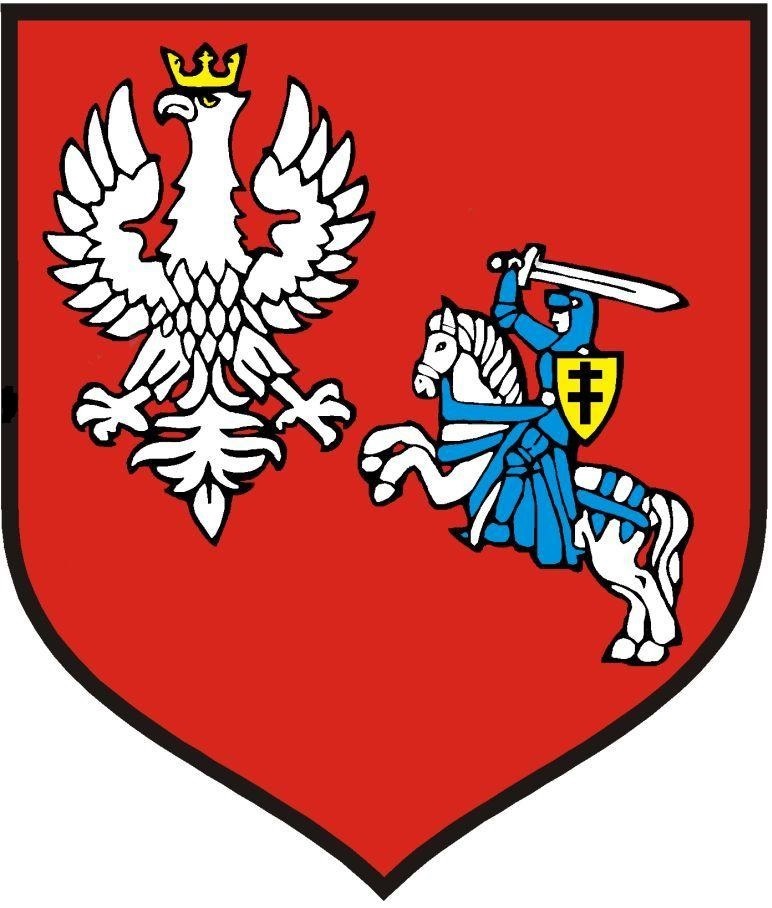 Gmina BłażowaPlac Jana Pawła II 136-030 Błażowatel. 172297119, fax. 172297077www.blazowa.com.pl SPECYFIKACJA ISTOTNYCH WARUNKÓW ZAMÓWIENIAdla postępowania w trybiePRZETARGU NIEOGRANICZONEGOna usługi:„Odbiór i zagospodarowanie odpadów komunalnych zmieszanych i posegregowanych 
z terenu Gminy Błażowa”Zatwierdzam BURMISTRZ BŁAŻOWEJ   Jerzy KocójBłażowa, dnia 2019-11-19Nazwa oraz adres ZamawiającegoGmina Błażowa, Plac Jana Pawła II 1, 36-030 BłażowaNumer telefonu: 172297119, Numer faksu: 172297077Adres strony internetowej: www.blazowa.com.pl 	Adres poczty elektronicznej: gmina@blazowa.com.pl Godziny urzędowania Urzędu Miejskiego w Błażowej: poniedziałek 7:30 – 16:00, wtorek 7:30 – 15:30, piątek 7:30 – 15:00.Definicje:Użyte w niniejszej SIWZ (oraz załącznikach) terminy mają następujące znaczenie:SIWZ – niniejsza Specyfikacja Istotnych Warunków Zamówienia,ustawa Pzp – ustawa z dnia 29 stycznia 2004 r. Prawo zamówień publicznych (Dz. U. z 2019 r. poz. 1843 t.j.).Tryb udzielenia zamówieniaPostępowanie o udzielenie zamówienia publicznego prowadzone jest w trybie przetargu nieograniczonego na usługi, których wartość jest mniejsza niż kwoty określone w przepisach wydanych na podstawie art. 11 ust. 8 ustawy Pzp.Podstawa prawna udzielenia zamówienia publicznego: art. 10 ust. 1 ustawy Pzp.Zamawiający może zastosować tzw. PROCEDURĘ ODWRÓCONĄ, wówczas, zgodnie z art. 24aa ust. 1 ustawy Pzp, Zamawiający najpierw dokona oceny ofert, a następnie zbada, czy wykonawca którego oferta została oceniona jako najkorzystniejsza, nie podlega wykluczeniu oraz spełnia warunki udziału w postępowaniu:zamawiający w pierwszej kolejności dokona oceny ofert pod kątem przesłanek odrzucenia oferty (art. 89 ust. 1 ustawy Pzp) oraz kryteriów oceny ofert opisanych w SIWZ, wyłącznie w odniesieniu do wykonawcy, którego oferta zostanie najwyżej oceniona (uplasuje się na najwyższej pozycji rankingowej), zamawiający dokona oceny podmiotowej wykonawcy, tj. zbada oświadczenia wstępne, a następnie będzie żądał przedłożenia dokumentów w trybie art. 26 ust. 2 ustawy Pzp.Opis przedmiotu zamówieniaNazwa przedmiotu zamówienia: Odbiór i zagospodarowanie odpadów komunalnych zmieszanych i posegregowanych z terenu Gminy Błażowa.Przedmiotem zamówienia jest odbiór, transport i zagospodarowanie wszystkich rodzajów odpadów komunalnych od właścicieli nieruchomości zamieszkałych na terenie Gminy Błażowa.Liczba mieszkańców ujętych w deklaracjach o wysokości opłaty za gospodarowanie odpadami komunalnymi wynosi 8985 osób zamieszkałych stale i czasowo na terenie 9 miejscowości: Białka, Błażowa, Błażowa Dolna, Błażowa Górna, Futoma, Lecka, Kąkolówka, Nowy Borek, Piątkowa plus/minus 5%.Orientacyjna liczba nieruchomości z których należy odebrać odpady komunalne — 3027 plus/minus 5%.Na terenie Gminy Błażowa zbiórka odpadów odbywać się będzie w systemie workowym.Ilość mieszkańców i nieruchomości jest orientacyjna. Zamawiający zastrzega sobie prawo zmiany ilości punktów odbioru odpadów, która w ciągu realizacji zamówienia może ulec zmianie.Zakres przedmiotu zamówienia obejmuje odbiór i zagospodarowanie:zmieszanych niesegregowanych odpadów komunalnych (kod 200301) zgromadzonych 
w oznakowanych workach z budynków mieszkalnych,segregowanych odpadów komunalnych, gromadzonych w odpowiednio oznakowanych workach wystawionych na trasie odbioru, podanych poniżej rodzajów odpadów: papier 
i tektura (kod 150101, 200101), szkło białe i kolorowe (kod 150107, 200102), tworzywa sztuczne (kod 150102, 200139), metal (kod 150104, 200140), odpady biodegradowalne (kod 200201, 200108), popiół,pozostałych odpadów zebranych jednorazowo:zużytych opon (kod 160103), mebli i odpadów wielkogabarytowych (kod 200307), odpadów budowlanych i rozbiórkowych (z zastrzeżeniem, iż odpady te pochodzą z drobnych remontów wykonywanych we własnym zakresie, przez właściciela nieruchomości), zużytego sprzętu elektrycznego i elektronicznego, przeterminowanych leków, chemikaliów, zużytych baterii i akumulatorów.Odpady odbierane z terenu gminy będą gromadzone w workach o poj. 120 l lub 60 l. Worki powinny posiadać następujące kolory:niebieskie — papier i tektura, zielone — opakowania szklane,żółte — tworzywa sztuczne, metal, opakowania wielomateriałowe,brązowe — odpady biodegradowalne,czarne — odpady zmieszane,szary — popiół.Worki mają być oznaczone: „Gmina Błażowa" — oraz napisem odpowiadającym przeznaczeniu worka np. „papier i tektura". Każde gospodarstwo domowe (tj. wszystkie osoby, które złożyły deklaracje na nieruchomość zamieszkałą) musi otrzymać nalepki identyfikujące poszczególne gospodarstwa domowe w formie kodu kreskowego. Wykonawca zobowiązany jest drukować kody kreskowe, które wraz z workami będzie przekazywał właścicielom nieruchomości w ilości niezbędnej. Na podstawie przekazanych danych Wykonawca wydrukuje w formie naklejki na papierze termo transferowym numer identyfikacyjny (kod kreskowy) dla danej nieruchomości zamieszkałej w ilości zamówionych przez mieszkańców worków na odpady. Kod kreskowy powinien zawierać zakodowane informacje, minimum: imię i nazwisko, adres nieruchomości zabudowanej na której powstają odpady komunalne oraz nazwę frakcji odpadów np. „szkło". Wykonawca zbiera worki posiadające nalepki identyfikacyjne. Wykonawca w trakcie realizacji umowy na własny koszt zakupi i dostarczy właścicielom nieruchomości w/w worki na odpady segregowane i zmieszane za odpłatnością oraz odbierze od właścicieli nieruchomości zamieszkałych każdą ilość zgromadzonych w odpowiednich workach odpadów. Cena sprzedaży worków właścicielom nieruchomości zamieszkałych musi wynikać z kalkulacji zawierającej wyłącznie koszt produkcji i dystrybucji. Wykonawca jest zobowiązany umożliwić zakup każdemu właścicielowi nieruchomości zamieszkałej potrzebną ilość worków przed dniem 1 stycznia 2020 roku i dostarczyć harmonogram odbioru odpadów na 2020 rok oraz informacje w formie ulotki na temat zasad segregacji — co należy wrzucać do poszczególnych worków. Kolejne worki oraz nalepki wykonawca będzie dostarczał sukcesywnie, zgodnie z zapotrzebowaniem mieszkańców.Odbiór odpadów komunalnych odbywać się będzie:odpady zmieszane i segregowane odbierane będą dwa razy w miesiącu na terenach wiejskich i cztery razy w miesiącu na terenie miasta Błażowa, zgodnie z harmonogramem ustalonym pomiędzy Wykonawcą, a Zamawiającym po podpisaniu umowy,zebrane selektywnie odpady komunalne typu: zużyty sprzęt elektryczny i elektroniczny, odpady wielkogabarytowe, zużyte opony odbierane będą w systemie objazdowym wzdłuż trasy przejazdu na terenie danej miejscowości -  jeden raz w terminie ustalonym pomiędzy Wykonawcą a Zamawiającym i podanym do publicznej wiadomości w harmonogramie odbioru odpadów na 2020 rok,zebrane selektywnie odpady komunalne typu: przeterminowane leki i chemikalia, zużyte baterie i akumulatory, odpady budowlane i rozbiórkowe - powstające w wyniku prowadzenia drobnych robót remontowych odbierane będą w wyznaczonych miejscach na terenie gminy -  jeden raz w terminie ustalonym pomiędzy Wykonawcą a Zamawiającym i podanym do publicznej wiadomości w harmonogramie odbioru odpadów na 2020 rok.Wywóz odpadów segregowanych i zmieszanych w danej miejscowości odbywać się będzie w tym samym dniu.Trasy zbiórki odpadów przebiegają wzdłuż dróg: wojewódzkich, powiatowych i gminnych, a także wewnętrznych. Wykonawca winien posiadać pojazdy umożliwiające poruszanie się po drogach o ograniczeniu tonażowym do 5 ton. Trasy odbioru odpadów z 9 miejscowości zostały przedstawione na mapie stanowiącej załącznik nr 8 do SIWZ i wynoszą około 290 km z czego 240 km z terenów wiejskich i 50 km z terenu miasta Błażowa.W sytuacjach nadzwyczajnych (jak np. nieprzejezdność lub zamkniecie drogi), gdy nie jest możliwa realizacja usługi zgodnie z umową, sposób i termin odbioru odpadów będzie każdorazowo uzgadniany pomiędzy Zamawiającym i Wykonawcą, i może polegać w szczególności na wyznaczeniu zastępczych miejsc gromadzenia odpadów przez właścicieli nieruchomości, oraz innych terminów ich odbioru. Wykonawca jest zobowiązany wykonać usługę w innym dniu, powiadamiając mieszkańców o innym terminie odbioru odpadów. W takich przypadkach Wykonawcy nie przysługuje dodatkowe wynagrodzenie.W przypadku uzasadnionej konieczności objęcia zbiórką odpadów nieruchomości znajdujących się poza aktualnie ustalonymi trasami długość trasy może ulec zwiększeniu.W celu realizacji przedmiotu umowy Wykonawca zobowiązany jest do utrzymania miejsc po odbiorze odpadów komunalnych w należytej czystości (sprzątanie miejsc po zabraniu worków z odpadami w przypadku jego zanieczyszczenia). Wykonawca zobowiązany jest kontrolować właścicieli nieruchomości pod kątem wypełniania obowiązku zbierania odpadów komunalnych zgodnie z Regulaminem utrzymania czystości i porządku na terenie gminy Błażowa.Wykonawca przed zakwalifikowaniem odpadów segregowanych do zmieszanych wynikającym z niedopełnienia przez mieszkańca obowiązku selektywnego zbierania odpadów komunalnych, sporządza na tą okoliczność dokumentację (notatkę określającą rodzaj niezgodności, adres nieruchomości, numer kodu kreskowego którym oznaczone są worki lub pojemniki, termin odbioru odpadów, a także dokumentację fotograficzną oraz czytelny podpis pracownika obecnego przy kontroli) umożliwiającą wydanie przez Zamawiającego decyzji administracyjnej jako podstawy do naliczenia wyższej stawki za odbiór odpadów.  Wykaz numerów identyfikacyjnych nieruchomości wraz z dokumentacją poświadczającą nieprawidłową segregację odpadów, Wykonawca przekaże niezwłocznie Zamawiającemu. Szacowana ilość odpadów komunalnych do odbioru i zagospodarowania wynosi 1280 Mg w tym: odpady niesegregowane 850 Mg,odpady segregowane 400 Mg,odpady pozostałe 30 Mg.Podana ilość odpadów jest szacunkowa i należy ją traktować orientacyjnie, ponieważ może ulec zmianie stosownie do rzeczywistych potrzeb Zamawiającego. Wykonawcy nie przysługuje prawo odszkodowania w przypadku zmniejszenia lub zwiększenia wskazanych ilości odpadów komunalnych.Zapłata należności za wykonywane usługi realizowana będzie miesięcznie w zależności od ilości wywiezionych odpadów, tj. ilość odebranych i zagospodarowanych odpadów x cena za 1 Mg odpadów.Wykonawca jest zobowiązany odebrać od właścicieli nieruchomości zamieszkałych każdą ilość odpadów komunalnych.Wykonawca odbierający odpady komunalne od właściciel nieruchomości zobowiązany jest do:przekazywania odebranych selektywnie zebranych odpadów komunalnych do instalacji odzysku i unieszkodliwienia odpadów, zgodnie z hierarchią postępowania z odpadami, o której mowa w ustawie z dnia 14 grudnia 2012 r. o odpadach (Dz. U. z 2019 r. poz. 701 ze zm.),wskazania instalacji komunalnej w ofercie do której będą przekazywane odebrane niesegregowane (zmieszanych) odpady komunalne zgodnej z art. 38b ustawy o odpadach, zagospodarowania odebranych odpadów w sposób, który zapewni osiągnięcie odpowiednich poziomów recyklingu, przygotowania do ponownego użycia i odzysku niektórych frakcji odpadów komunalnych, o których mowa w Rozporządzeniu Ministra Środowiska z dnia 14 grudnia 2016 r. w sprawie poziomów recyklingu przygotowania do ponownego użycia i odzysku innymi metodami niektórych frakcji odpadów komunalnych (Dz. U. z 2016 r. poz. 2167),zagospodarowania w sposób inny niż składowanie na składowisku odebranych odpadów ulegających biodegradacji w stosunku do masy tych odpadów wytworzonych w 1995 r. zgodnie z Rozporządzeniem Ministra Środowiska z dnia 15 grudnia 2017 r. w sprawie poziomów ograniczenia masy odpadów komunalnych ulegających biodegradacji przekazywanych do składowania oraz sposobu obliczania poziomu masy tych odpadów (Dz. U. z 2017 r. poz. 2412).Wykonawca ponosi całkowitą odpowiedzialność za prawidłowe gospodarowanie odebranymi odpadami zgodnie z przepisami obowiązującymi w tym zakresie. Dotyczy to m.in. zbiórki odpadów, ewentualnego przeładunku odpadów, transportu odpadów, spraw formalno-prawnych związanych z odbieraniem i dostarczaniem odpadów uprawnionemu przedsiębiorcy prowadzącemu działalność w zakresie odzysku lub unieszkodliwiania odpadów komunalnych.Odpady, z uwzględnieniem hierarchii sposobów postępowania z odpadami, w pierwszej kolejności poddaje się przetwarzaniu w miejscu ich powstania.Zamawiający wymaga, aby odpady, które nie mogą być przetworzone w miejscu ich powstania, przekazywane były, uwzględniając hierarchię sposobów postępowania z odpadami oraz najlepszą dostępną technikę, o której mowa w art. 207 ustawy z dnia 27 kwietnia 2001 r. - Prawo ochrony środowiska, lub technologię, o której mowa w art. 143 tej ustawy, do najbliżej położonych miejsc, w których mogą być przetworzone.Wykonawca jest zobowiązany do odbioru i gospodarowania odpadami w taki sposób aby osiągnąć na rzecz Gminy odpowiednie poziomy recyklingu i odzysku wynikające z art. 3b oraz ograniczyć masę odpadów komunalnych ulegających biodegradacji przekazywanych do składowania zgodnie z art. 3c ustawy o utrzymaniu czystości porządku w gminach.Wykonawca podczas realizacji zamówienia zapewni w stosunku do faktycznie odebranej ilości odpadów, osiągnięcie odpowiednich poziomów recyklingu, przygotowania do ponownego użycia i odzysku innymi metodami oraz ograniczenia masy odpadów komunalnych ulegających biodegradacji przekazywanych do składowania zgodnie z ustawą z dnia 13 września 1996 r. o utrzymaniu czystości i porządku w gminach.Wykonawca jest zobowiązany do spełnienia wszystkich wymagań z art. 9d ustawy o utrzymaniu czystości porządku w gminach.Wykonawca zobowiązany jest do spełniania przez cały okres wykonywania usługi wszystkich wymogów wynikających z obowiązujących przepisów, dotyczących odbierania i zagospodarowania odpadów komunalnych.Wykonawca będzie prowadził i przedkładał Zamawiającemu dokumentację z realizacji przedmiotu zamówienia, tj.:pisemnych raportów wagowych zawierających ilości i rodzaje odebranych odpadów (zgodnie z obowiązująca klasyfikacją odpadów), na których znajdować się winna adnotacja, że odpady pochodzą z terenu gminy Błażowa,karty przekazania odpadów, sporządzone zgodnie z obowiązującymi przepisami,półroczną informację zgodnie z art. 9n ustawy o utrzymaniu czystości i porządku 
w gminach.Wykonawca ponosi odpowiedzialność cywilną za szkody spowodowane w majątku Zamawiającego lub osób trzecich oraz następstwa nieszczęśliwych wypadków dotyczących osób trzecich, a powstałych w związku z prowadzonym świadczeniem usługi objętej przedmiotem zamówienia.Wykonawca odbiera odpady z terenu gminy z nieruchomości zamieszkałych. Nie dopuszcza się zbierania - dopełniania pojazdu odpadami z terenu innej gminy lub z nieruchomości niezamieszkałych oraz mieszania odpadów segregowanych z niesegregowanymi.Zamawiający posiada zatwierdzony Uchwałą nr XXIV/122/2016 Rady Miejskiej w Błażowej Regulamin utrzymania czystości i porządku na terenie Gminy Błażowa.Wykonawca zobowiązany jest do przeprowadzenia akcji promującej selektywną zbiórkę odpadów  w formie pogadanki, prelekcji bądź konkursu w dziewięciu placówkach oświatowych na ternie Gminy Błażowa - jeżeli dotyczy. Szczegółowy sposób i terminy przeprowadzenia akcji zostaną ustalone pomiędzy Zamawiającym a Wykonawcą po podpisaniu umowy.Zamawiający wymaga od Wykonawcy i podwykonawców zatrudnienia na umowę o pracę osób wykonujących następujące czynności w ramach realizacji przedmiotu zamówienia: czynności bezpośrednio związane z odbiorem, załadunkiem i transportem odpadów komunalnych,o ile mieszczą się one w zakresie art. 22 § 1 Kodeksu pracy (Dz. U. z 2019 r., poz. 1040 t.j.).Sposób dokumentowania zatrudnienia osób, uprawnienia Zamawiającego w zakresie kontroli spełnienia przez Wykonawcę ww. wymagań oraz sankcji z tytułu niespełnienia tych wymagań określono w Załączniku nr 4 do SIWZ – wzorze umowy.Wykonawca zobowiązany jest dysponować oprogramowaniem współdziałającym z oprogramowaniem Zamawiającego (Zamawiający posiada oprogramowanie firmy Softres do ewidencji opłat za gospodarowanie odpadami komunalnymi) co umożliwi przekazanie przez Zamawiającego kodów kreskowych w celu ich wydruku przez Wykonawcę oraz przekazywanie Zamawiającemu danych dotyczących ilości  i pochodzenia zebranych worków na odpady.Wykonawca zbiera i rejestruje wszystkie odpowiednio oznaczone i posiadające nalepki identyfikacyjne worki z odpadami. Na podstawie odczytu kodów kreskowych umieszczonych na workach przekazuje Zamawiającemu w formie elektronicznej dane dotyczące ilości i rodzaju  odebranych worków z odpadami oraz ich wytwórcy każdorazowo w terminie do 5 dni roboczych po zbiórce. Kody CPV opisujące przedmiot zamówienia:90511000-2 Usługi wywozu odpadów,90512000-9 Usługi transportu odpadów,90513100-7 Usługi wywozu odpadów pochodzących z gospodarstw domowych.Termin wykonania zamówieniaRozpoczęcie od 01-01-2020 roku. Zakończenie do 31-12-2020 roku.Warunki udziału w postępowaniu O udzielenie zamówienia mogą ubiegać się wykonawcy, którzy:nie podlegają wykluczeniu, spełniają warunki udziału w postępowaniu.Zamawiający ustala następujące warunki udziału w postępowaniu:Kompetencje lub uprawnienia do prowadzenia określonej działalności zawodowej, o ile wynika to z odrębnych przepisów – warunek zostanie uznany za spełniony jeżeli Wykonawca posiadaaktualny wpis do Rejestru Działalności Regulowanej prowadzonego przez Burmistrza Błażowej,aktualny wpis do rejestru Bazy Danych o Odpadach w zakresie objętym przedmiotem zamówienia prowadzonego przez Marszałka Województwa.Sytuacja ekonomiczna lub finansowa – warunek zostanie uznany za spełniony jeżeli Wykonawca jest ubezpieczony od odpowiedzialności cywilnej w zakresie prowadzonej działalności związanej z przedmiotem zamówienia na sumę gwarancyjną nie mniejszą niż 200.000,00 złotych (słownie dwieście tysięcy złotych).Zdolność techniczna lub zawodowa - warunek zostanie uznany za spełniony, jeżeli Wykonawca wykaże, że:na czas realizacji zamówienia będzie dysponował potencjałem technicznym spełniającym wymogi określone w Rozporządzeniu Ministra Środowiska z dnia 11 stycznia 2013 r. w sprawie szczegółowych wymagań w zakresie odbierania odpadów komunalnych od właścicieli nieruchomości (Dz. U. z 2013 r. poz. 122) w postaci dysponowania:co najmniej dwoma samochodami przystosowanymi do odbierania zmieszanych odpadów komunalnych o ładowności minimum 6 ton,co najmniej dwoma samochodami przystosowanymi do odbierania selektywnie zebranych odpadów komunalnych.co najmniej jeden pojazd do odbierania odpadów bez funkcji kompaktującej, co najmniej dwoma pojazdami do odbierania odpadów — samochody dostawcze 
o dopuszczalnej masie całkowitej do 3,5 tony — umożliwiające odbiór odpadów komunalnych z trudno dostępnych i górzystych terenów,bazą magazynowo-transportową usytuowaną w Gminie Błażowa lub w odległości nie większej niż 60 km od granicy gminy.w okresie ostatnich 3 lat przed upływem terminu składania ofert, a jeżeli okres prowadzenia działalności jest krótszy – w tym okresie wykonał usługę w zakresie odbioru odpadów komunalnych zmieszanych i segregowanych w ilości co najmniej 800 Mg w ciągu jednego roku, załączając jednocześnie dokumenty potwierdzające, że te usługa została wykonana lub jest wykonywana należycie.Zasoby innych podmiotów: Wykonawca może w celu potwierdzenia spełniania warunków udziału w postępowaniu, w stosownych sytuacjach oraz w odniesieniu do konkretnego zamówienia, lub jego części, polegać na zdolnościach technicznych lub zawodowych lub sytuacji finansowej lub ekonomicznej innych podmiotów, niezależnie od charakteru prawnego łączących go z nim stosunków prawnych.Wykonawca, który polega na zdolnościach innych podmiotów, musi udowodnić Zamawiającemu, że realizując zamówienie, będzie dysponował niezbędnymi zasobami tych podmiotów, w szczególności przedstawiając zobowiązanie tych podmiotów do oddania mu do dyspozycji niezbędnych zasobów na potrzeby realizacji zamówienia – wzór zobowiązania stanowi Załącznik nr 9 do SIWZ.Zamawiający ocenia, czy udostępniane Wykonawcy przez inne podmioty zdolności techniczne lub zawodowe lub ich sytuacja finansowa lub ekonomiczna, pozwalają na wykazanie przez wykonawcę spełniania warunków udziału w postępowaniu oraz bada, czy nie zachodzą wobec tego podmiotu podstawy wykluczenia, o których mowa w art. 24 ust. 1 pkt 13-22 i ust. 5. Jeżeli zdolności techniczne lub zawodowe lub sytuacja ekonomiczna lub finansowa, podmiotu, na którego zdolnościach polega wykonawca, nie potwierdzają spełnienia przez wykonawcę warunków udziału w postępowaniu lub zachodzą wobec tych podmiotów podstawy wykluczenia, zamawiający żąda, aby wykonawca w terminie określonym przez zamawiającego:zastąpił ten podmiot innym podmiotem lub podmiotami,zobowiązał się do osobistego wykonania odpowiedniej części zamówienia, jeżeli wykaże zdolności techniczne lub zawodowe lub sytuację finansową lub ekonomiczną, o których mowa w niniejszej SIWZ.W odniesieniu do warunków dotyczących wykształcenia, kwalifikacji zawodowych lub doświadczenia, wykonawcy mogą polegać na zdolnościach innych podmiotów, jeśli podmioty te zrealizują roboty budowlane lub usługi, do realizacji których te zdolności są wymagane.Zamawiający może, na każdym etapie postępowania, uznać, że wykonawca nie posiada wymaganych zdolności, jeżeli zaangażowanie zasobów technicznych lub zawodowych wykonawcy w inne przedsięwzięcia gospodarcze wykonawcy może mieć negatywny wpływ na realizację zamówienia (art. 22d ust. 2 ustawy Pzp).Wykonawcy, którzy nie wykażą spełnienia warunków udziału w postępowaniu podlegać będą wykluczeniu z udziału w postępowaniu. Podstawy wykluczenia z postępowania:Z postępowania o udzielenie zamówienia wyklucza się wykonawcę, w stosunku, do którego zachodzi którakolwiek z okoliczności, o których mowa w art. 24 ust. 1 pkt 12–23 ustawy Pzp.Zamawiający przewiduje podstawy wykluczenia wskazane w art. 24 ust. 5 pkt 1 ustawy Pzp.Wykaz oświadczeń lub dokumentów, potwierdzających spełnianie warunków udziału w postępowaniu oraz brak podstaw wykluczeniaWykaz oświadczeń w celu wstępnego potwierdzenia, że wykonawca nie podlega wykluczeniu oraz spełnia warunki udziału w postępowaniu (składa każdy Wykonawca wraz z ofertą): Aktualne na dzień składania ofert oświadczenie na podstawie art. 25a ust. 1 Pzp o spełnianiu warunków udziału w postepowaniu w zakresie wskazanym przez Zamawiającego w SIWZ – wg wzoru stanowiącego załącznik nr 2 do SIWZ.Aktualne na dzień składania ofert oświadczenie na podstawie art. 25a ust. 1 Pzp, o braku podstaw do wykluczenia w zakresie wskazanym przez Zamawiającego w SIWZ – wg wzoru stanowiącego załącznik nr 3 do SIWZ. Każdy z wykonawców ubiegających się wspólnie o udzielenie zamówienia składa oświadczenie/a o którym/ych mowa w ust. 1 pkt. 1 i 2.wykonawca który powołuje się na zasoby innych podmiotów w celu wykazania braku istnienia wobec nich podstaw do wykluczenia oraz spełniania, w zakresie, w jakim powołuje się na ich zasoby, warunków udziału w postępowaniu, zamieszcza informacje o tych podmiotach w oświadczeniu o którym mowa w ust. 1 pkt. 1 i 2. Ponadto Wykonawca załącza do oferty oryginał zobowiązania tych podmiotów do oddania mu do dyspozycji niezbędnych zasobów na potrzeby realizacji zamówienia.Wykaz oświadczeń i dokumentów o których mowa w art. 25 ust. 1 pkt 1 i 2 ustawy Pzp, które Wykonawca składa na wezwanie Zamawiającego na potwierdzenie (dotyczy Wykonawcy którego oferta została najwyżej oceniona): spełniania warunków udziału w postępowaniu:Kompetencje lub uprawnienia do prowadzenia określonej działalności zawodowej, o ile wynika to z odrębnych przepisów – Zamawiający wymaga następujący/e dokument/y w odniesieniu do warunku wskazanego w rozdziale V.2.1. SIWZ: aktualny wpis do Rejestru Działalności Regulowanej prowadzonego przez Burmistrza Błażowej.aktualny wpis do rejestru Bazy Danych o Odpadach w zakresie objętym przedmiotem zamówienia prowadzonego przez Marszałka Województwa.Sytuacja ekonomiczna lub finansowa - Zamawiający wymaga następujący/e dokument/y w odniesieniu do warunku wskazanego w rozdziale V.2.2. SIWZ:potwierdzający, że Wykonawca jest ubezpieczony od odpowiedzialności cywilnej w zakresie prowadzonej działalności związanej z przedmiotem zamówienia na sumę gwarancyjną określoną przez Zamawiającego.Zdolność techniczna lub zawodowa - Zamawiający wymaga następujący/e dokument/y w odniesieniu do warunku wskazanego w rozdziale V.2.3. SIWZ:wykaz narzędzi, wyposażenia zakładu lub urządzeń technicznych dostępnych wykonawcy w celu wykonania zamówienia publicznego wraz z informacją o podstawie do dysponowania tymi zasobami – Zał. nr 5 do SIWZ,wykazu usług wykonanych, a w przypadku świadczeń okresowych lub ciągłych również wykonywanych, w okresie ostatnich 3 lat przed upływem terminu składania ofert albo wniosków o dopuszczenie do udziału w postępowaniu, a jeżeli okres prowadzenia działalności jest krótszy - w tym okresie, wraz z podaniem ich wartości, przedmiotu, dat wykonania i podmiotów, na rzecz których dostawy lub usługi zostały wykonane, oraz załączeniem dowodów określających czy te dostawy lub usługi zostały wykonane lub są wykonywane należycie, przy czym dowodami, o których mowa, są referencje bądź inne dokumenty wystawione przez podmiot, na rzecz którego dostawy lub usługi były wykonywane, a w przypadku świadczeń okresowych lub ciągłych są wykonywane, a jeżeli z uzasadnionej przyczyny o obiektywnym charakterze wykonawca nie jest w stanie uzyskać tych dokumentów - oświadczenie wykonawcy; w przypadku świadczeń okresowych lub ciągłych nadal wykonywanych referencje bądź inne dokumenty potwierdzające ich należyte wykonywanie powinny być wydane nie wcześniej niż 3 miesiące przed upływem terminu składania ofert albo wniosków o dopuszczenie do udziału w postępowaniu – Zał. nr 6 do SIWZ.spełniania przez oferowane dostawy, usługi lub roboty budowlane wymagań określonych przez Zamawiającego: nie dotyczy.Wykaz oświadczeń i dokumentów, na potwierdzenie okoliczności braku podstaw do wykluczenia, które Wykonawca składa na wezwanie Zamawiającego, o których mowa w art. 25 ust.1 pkt 3 Pzp (dotyczy Wykonawcy którego oferta została najwyżej oceniona):odpis z właściwego rejestru lub z centralnej ewidencji i informacji o działalności gospodarczej, jeżeli odrębne przepisy wymagają wpisu do rejestru lub ewidencji, w celu potwierdzenia braku podstaw wykluczenia na podstawie art. 24 ust. 5 pkt 1 ustawy Pzp, wystawiony nie wcześniej niż 6 miesięcy przed upływem terminu składania ofert.W celu potwierdzenia braku podstawy wykluczenia wykonawcy z udziału w postępowaniu o udzielenie zamówienia o której mowa w art. 24 ust. 1 pkt 23 Pzp Wykonawcy mają złożyć stosownie do treści art. 24 ust. 11 Pzp:Oświadczenie wykonawcy o przynależności albo braku przynależności do tej samej grupy kapitałowej o której mowa w art. 24 ust 1 pkt 23 Pzp - (według wzoru stanowiącego Załącznik nr 7 do SIWZ).W przypadku przynależności do tej samej grupy kapitałowej wykonawca może złożyć wraz z oświadczeniem dokumenty bądź informacje potwierdzające, że powiazania z innym wykonawcą nie prowadzą do zakłócenia konkurencji w postępowaniu.Uwaga:Wszyscy wykonawcy którzy złożyli oferty składają niniejsze oświadczenie w terminie 3 dni od zamieszczenia na stronie internetowej przez Zamawiającego informacji, o której mowa w art. 86 ust 5 Pzp (tj. informacji z otwarcia ofert).W zakresie nie uregulowanym SIWZ, zastosowanie mają przepisy Rozporządzenia Ministra Rozwoju w sprawie rodzajów dokumentów, jakich może żądać Zamawiający od Wykonawcy w postępowaniu o udzielenie zamówienia z dnia 26 lipca 2016 r. (Dz. U. z 2016 r. poz. 1126 ze zm.).PodwykonawstwoZamawiający nie zastrzega obowiązku osobistego wykonania przez Wykonawcę kluczowych części zamówienia.Zamawiający żąda wskazania przez Wykonawcę części zamówienia, których wykonanie zamierza powierzyć Podwykonawcom i podania przez Wykonawcę, firm Podwykonawców. Wykonawca wskazuje w ofercie tylko te części zamówienia, które zamierza powierzyć Podwykonawcom -  dla których znane są firmy Podwykonawców. Wykonawca nie wskazuje podwykonawstwa, gdy na etapie składania oferty nie jest jeszcze znana firma Podwykonawcy.Jeżeli zmiana albo rezygnacja z Podwykonawcy dotyczy podmiotu, na którego zasoby Wykonawca powoływał się w celu wykazania spełniania warunków udziału w postępowaniu, Wykonawca zobowiązany jest wykazać Zamawiającemu, iż proponowany inny Podwykonawca lub Wykonawca samodzielnie spełnia je w stopniu nie mniejszym niż Podwykonawca, na którego zasoby Wykonawca powoływał się w trakcie postępowania o udzielenie zamówienia.Wykonawcy wspólnie ubiegający się o udzielenie zamówieniaW przypadku składania oferty wspólnej przez kilku Wykonawców, każdy z Wykonawców ubiegających się wspólnie o udzielenie zamówienia musi złożyć dokumenty i oświadczenia wskazane w rozdziale VI.1, VI.4 SIWZ. Pozostałe dokumenty będą traktowane jako wspólne (w szczególności dokumenty z rozdziału VI.2).Wykonawcy ubiegający się wspólnie o udzielenie zamówienia muszą ustanowić pełnomocnika do reprezentowania ich w postępowaniu o udzielenie zamówienia albo do reprezentowania w postępowaniu i zawarcia umowy. Do oferty należy dołączyć stosowne pełnomocnictwo, podpisane przez osoby upoważnione do składania oświadczeń woli każdego z wykonawców ubiegających się wspólnie o udzielenie zamówienia.Wszelka korespondencja będzie prowadzona wyłącznie z pełnomocnikiem.W formularzu oferty w miejscu „nazwa i adres wykonawcy” należy wpisać dane dotyczące wszystkich podmiotów wspólnie ubiegających się o zamówienie, a nie tylko pełnomocnika.Przed podpisaniem umowy od Wykonawców ubiegających się wspólnie o zamówienie publiczne, których oferta została wybrana Zamawiający będzie żądać umowy regulującej ich współpracę.Dokumenty i oświadczenia wskazane w rozdziale VI.3 SIWZ składa każdy z Wykonawców.Postanowienia dotyczące składania dokumentów przez Wykonawców mających siedzibę lub miejsce zamieszkania poza terytorium Rzeczypospolitej PolskiejWykonawca, który ma siedzibę lub miejsce zamieszkania poza terytorium Rzeczypospolitej Polskiej zamiast dokumentów, o których mowa w punkcie VI.3.1 składa dokument lub dokumenty, wystawione w kraju, w którym ma siedzibę lub miejsce zamieszkania, potwierdzające odpowiednio, że nie otwarto jego likwidacji ani nie ogłoszono upadłości - wystawiony nie wcześniej niż 6 miesięcy przed upływem terminu składania ofert.Jeżeli w kraju, w którym wykonawca ma siedzibę lub miejsce zamieszkania lub miejsce zamieszkania ma osoba, której dokument dotyczy, nie wydaje się dokumentów, o których mowa w ust. 9 pkt 1, zastępuje się je dokumentem zawierającym odpowiednio oświadczenie wykonawcy, ze wskazaniem osoby albo osób uprawnionych do jego reprezentacji, lub oświadczenie osoby, której dokument miał dotyczyć, złożone przed notariuszem lub przed organem sądowym, administracyjnym albo organem samorządu zawodowego lub gospodarczego właściwym ze względu na siedzibę lub miejsce zamieszkania wykonawcy lub miejsce zamieszkania tej osoby.W przypadku wątpliwości co do treści dokumentu złożonego przez wykonawcę, zamawiający może zwrócić się do właściwych organów odpowiednio kraju, w którym wykonawca ma siedzibę lub miejsce zamieszkania lub miejsce zamieszkania ma osoba, której dokument dotyczy, o udzielenie niezbędnych informacji dotyczących tego dokumentu.Informacje o sposobie porozumiewania się zamawiającego z wykonawcami oraz przekazywania oświadczeń lub dokumentów, jeżeli zamawiający, w sytuacjach określonych w art. 10c – 10e, przewiduje inny sposób porozumiewania się niż przy użyciu środków komunikacji elektronicznej, a także wskazanie osób uprawnionych do porozumiewania się z wykonawcamiWyjaśnienia SIWZ udzielane będą zgodnie z art. 38 ust. 1 niezwłocznie, jednak nie później niż na 2 dni przed upływem terminu składania ofert, pod warunkiem że wniosek o wyjaśnienie treści SIWZ wpłynie nie później niż do końca dnia, w którym upływa połowa wyznaczonego terminu składania ofert.Ofertę wraz z załącznikami, o których mowa w rozdziale X.6 SIWZ, zmiany do oferty, wycofanie oferty wykonawcy składają w oryginale (forma pisemna) w języku polskim za pośrednictwem operatora pocztowego, osobiście lub za pośrednictwem posłańca.Pozostałe oświadczenia, wnioski, zawiadomienia oraz informacje zamawiający i wykonawcy przekazują pisemnie, faksem lub przy użyciu środków komunikacji elektronicznej w rozumieniu ustawy z dnia 18 lipca 2002 r. o świadczeniu usług drogą elektroniczną (Dz. U. z 2019 r. poz. 123 ze zm.) zwanych dalej środkami komunikacji elektronicznej z zastrzeżeniem że:dokumenty i oświadczenia tj.:oświadczenie o przynależności lub braku przynależności do tej samej grupy kapitałowej,oświadczenie/a na podstawie art. 25a ust. 1 Pzp o braku podstaw do wykluczenia na podstawie art. 24 ust. 1 Pzp,oświadczenie na podstawie art. 25a ust. 1 Pzp o spełnianiu warunków udziału w postepowaniu w zakresie wskazanym przez Zamawiającego w niniejszej SIWZ,zobowiązanie/a innego podmiotu do oddania do dyspozycji niezbędnych zasobów,pełnomocnictwo/a,oświadczenia o których mowa w Rozporządzeniu Ministra Rozwoju z dnia 27 lipca 2016 r. w sprawie rodzajów dokumentów, jakich może żądać zamawiający od wykonawcy, okresu ich ważności oraz form w jakich te dokumenty mogą być składanemuszą być złożone w oryginale (forma pisemna) za pośrednictwem operatora pocztowego w rozumieniu ustawy z dnia 23 listopada 2012 r. – Prawo pocztowe (Dz.U z 2018 r. poz. 2188 ze zm.), osobiście lub za pośrednictwem posłańca.pozostałe dokumenty i oświadczenia (inne niż wymienione w ust. 3 pkt. 1, o które Zamawiający wzywa na podstawie art 26 ust. 2, 2f i 3 ustawy Pzp muszą być złożone w oryginale lub kopii poświadczonej za zgodność z oryginałem, za pośrednictwem operatora pocztowego w rozumieniu ustawy z dnia 23 listopada 2012 r. – Prawo pocztowe (Dz.U z 2018 r. poz. 2188 ze zm.), osobiście lub za pośrednictwem posłańca.Poświadczenia za zgodność z oryginałem dokonuje odpowiednio wykonawca, podmiot na którego zdolnościach lub sytuacji polega wykonawca, wykonawcy wspólnie ubiegający się o udzielenie zamówienia publicznego, albo podwykonawca, w zakresie dokumentów, które każdego z nich dotyczą.Poświadczenie za zgodność z oryginałem następuje w formie pisemnej poprzez złożenie własnoręcznego podpisu na każdej stronie kopii wraz ze stwierdzeniem „za zgodność z oryginałem” odpowiednio przez osoby wskazane w ust. 4. Poświadczenie za zgodność z oryginałem winno być sporządzone w sposób umożliwiający identyfikację podpisu (np. wraz z pieczątką osoby podpisującej kopie dokumentów za zgodność z oryginałem lub czytelny podpis bez pieczątki).Dokumenty sporządzone w języku obcym muszą być złożone wraz z ich tłumaczeniem na język polski.Komunikacja między zamawiającym a wykonawcami odbywa się za pośrednictwem operatora pocztowego w rozumieniu ustawy z dnia 23 listopada 2012 r. - Prawo pocztowe, osobiście, za pośrednictwem posłańca, faksu lub przy użyciu środków komunikacji elektronicznej w rozumieniu ustawy z dnia 18 lipca 2002 r. o świadczeniu usług drogą elektroniczną. Jeżeli zamawiający lub wykonawca przekazują oświadczenia, wnioski, zawiadomienia oraz informacje za pośrednictwem faksu lub przy użyciu środków komunikacji elektronicznej w rozumieniu ustawy z dnia 18 lipca 2002 r. o świadczeniu usług drogą elektroniczną, każda ze stron na żądanie drugiej strony niezwłocznie potwierdza fakt ich otrzymania.Wszelka korespondencja winna być oznaczona numerem i nazwą postępowania oraz kierowana:w formie pisemnej na adres: Urząd Miejski w Błażowej, Plac Jana Pawła II 1, 36-030 Błażowa,faksem na numer: 17 22 97 077,przy użyciu środków komunikacji elektronicznej na adres e-mail: gmina@blazowa.com.pl.W celu przyśpieszenia udzielania odpowiedzi na wpływające do Zamawiającego pytania zaleca się przesyłanie treści pytań również w formie edytowalnej.Osobą ze strony zamawiającego upoważnioną do kontaktu jest: Jan Rabczak tel. 172301741, Michał Czapla tel. 172301734.Wykonawcy we wszystkich kontaktach z Zamawiającym powinni powoływać się na znak sprawy nr: GiB.271.21.2019.Wymagania dotyczące wadiumZamawiający wymaga wniesienia wadium w kwocie 5.000,00 zł (słownie: pięć tysięcy złotych 00/100).Zasady wnoszenia wadium: Wadium, należy wnieść przed upływem terminu składania ofert wyznaczonego datą i godziną. Niewniesienie wadium do upływu wyznaczonego terminu (oznaczonego datą i godziną) skutkuje odrzuceniem oferty na podstawie art. 89 ust 1 pkt. 7 b ustawy Pzp.Wadium może być wniesione w jednej z form wymienionych w art. 45 ust. 6 ustawy Pzp. Wadium w pieniądzu w złotych (PLN) należy wnieść na konto Urzędu Miejskiego w Błażowej numer 52 9158 0001 2001 0000 0257 0006 w Banku Spółdzielczym w Błażowej.Tytuł przelewu winien umożliwić identyfikację przetargu, którego dotyczy wadium oraz określać podmiot w którego imieniu jest wpłacane – w przypadku jeśli przelewu nie dokonuje Wykonawca składający ofertę. Celem właściwej identyfikacji wpłaty z tytułu wadium powinny zawierać w tytule przelewu znak sprawy postępowania tj. Wadium – znak sprawy: GiB.271.21.2019. W przypadku wniesienia wadium w formie pieniężnej za pośrednictwem banku, skutek wpłaty następuje w dniu i godzinie uznania ww. rachunku bankowego Zamawiającego.W przypadku wniesienia wadium w innej formie niż w pieniądzu Wykonawca zobowiązany jest do dołączenia do oferty kopii dokumentu wystawionego na rzecz Zamawiającego. Oryginał składa się jako odrębną część oferty.Wadium w innej formie niż pieniądz należy złożyć w sekretariacie Urzędu Miejskiego w Błażowej w pok. nr 11 w formie oryginału. Prosimy nie zszywać z ofertą oryginału gwarancji lub poręczenia. Wadium w formie poręczenia lub gwarancji musi obejmować cały okres związania ofertą, a beneficjentem takich dokumentów musi być Zamawiający.Gwarancja/poręczenie musi być podpisana/e przez przedstawiciela Gwaranta. Podpis winien być złożony w sposób umożliwiający jego identyfikację np. złożony wraz z imienną pieczątką lub czytelny (z podaniem imienia i nazwiska). Z treści gwarancji/poręczenia winno wynikać bezwarunkowe i nieodwołalne zobowiązanie Gwaranta do wypłaty Zamawiającemu, na jego pierwsze żądanie, pełnej kwoty wadium we wszystkich okolicznościach określonych w art. 46 ust. 4a i 5 ustawy Pzp.Zamawiający żąda ponownego wniesienia wadium przez wykonawcę, któremu zwrócono wadium, jeżeli w wyniku rozstrzygnięcia odwołania jego oferta została wybrana jako najkorzystniejsza. Wykonawca wnosi wadium w terminie 7 dni.Zasady zwrotu wadium:Wadium wniesione w pieniądzu zamawiający zwróci, zgodnie z art. 46 ust. 4 ustawy Pzp, wraz 
z odsetkami wynikającymi z umowy rachunku bankowego, na którym było ono przechowywane, pomniejszonym o koszty prowadzenia rachunku bankowego oraz prowizji bankowej za przelew pieniężny na rachunek bankowy wskazany przez Wykonawcę.Utrata wadium:zgodnie z art. 46 ust. 5 ustawy Pzp, Zamawiający zatrzymuje wadium wraz z odsetkami, jeżeli wykonawca, którego oferta została wybrana:odmówił podpisania umowy w sprawie zamówienia publicznego na warunkach określonych w ofercie,nie wniósł wymaganego zabezpieczenia należytego wykonania umowy,zawarcie umowy w sprawie zamówienia publicznego stało się niemożliwe z przyczyn leżących po stronie wykonawcy.zamawiający zatrzymuje wadium wraz z odsetkami, jeżeli wykonawca w odpowiedzi na wezwanie, o którym mowa w art. 26 ust. 3 i 3a, z przyczyn leżących po jego stronie, nie złożył oświadczeń lub dokumentów potwierdzających okoliczności, o których mowa w art. 25 ust. 1 Pzp, oświadczenia, o którym mowa w art. 25a ust. 1 Pzp, pełnomocnictw lub nie wyraził zgody na poprawienie omyłki, o której mowa w art. 87 ust. 2 pkt 3 Pzp, co spowodowało brak możliwości wybrania oferty złożonej przez wykonawcę jako najkorzystniejszej.Termin związania ofertąWykonawca pozostaje związany złożoną przez siebie ofertą do dnia podpisania umowy jednak nie dłużej niż przez okres 30 dni. Wykonawca samodzielnie lub na wniosek zamawiającego może przedłużyć termin związania ofertą, z tym że zamawiający może tylko raz, co najmniej na 3 dni przed upływem terminu związania ofertą, zwrócić się do wykonawców o wyrażenie zgody na przedłużenie tego terminu o oznaczony okres, nie dłuższy jednak niż 60 dni.Odmowa wyrażenia zgody, na przedłużenie terminu, nie powoduje utraty wadium.Przedłużenie terminu związania ofertą jest dopuszczalne tylko z jednoczesnym przedłużeniem okresu ważności wadium albo, jeżeli nie jest to możliwe, z wniesieniem nowego wadium na przedłużony okres związania ofertą. Jeżeli przedłużenie terminu związania ofertą dokonywane jest po wyborze oferty najkorzystniejszej, obowiązek wniesienia nowego wadium lub jego przedłużenia dotyczy jedynie wykonawcy, którego oferta została wybrana jako najkorzystniejsza.Bieg terminu związania ofertą rozpoczyna się wraz z upływem terminu składania ofert.Opis sposobu przygotowania ofertWykonawca może złożyć tylko jedną ofertę i pod rygorem nieważności w formie pisemnej. Zamawiający nie wyraża zgody na składanie ofert w postaci elektronicznej.Wykonawcy ponoszą wszelkie koszty związane z przygotowaniem i złożeniem oferty 
z uwzględnieniem treści art. 93 ust. 4 Ustawy Pzp.Upoważnienie do podpisania oferty winno być dołączone do oferty, o ile nie wynika z innych dokumentów załączonych przez wykonawcę. W przypadku dołączenia kopii pełnomocnictwa należy ją potwierdzić za zgodność z oryginałem przez notariusza.Zamawiający pobierze z elektronicznych rejestrów Centralnej Ewidencji Działalności Gospodarczej i/lub Krajowego Rejestru Sądowego dokumenty rejestrowe dotyczące Wykonawcy. W przypadku Wykonawców którzy nie podlegają wpisowi do wyżej wskazanych rejestrów w druku oferty należy podać adres strony internetowej z której Zamawiający pobierze z ogólnodostępnych i bezpłatnych baz danych dokument/y lub dołączyć do oferty dokument/y wskazujące na uprawnienie do jej podpisania. W przypadku wykonawców zagranicznych należy dołączyć do oferty tłumaczenie niniejszych dokumentów na język polski.Wymaga się, aby:ewentualne poprawki i skreślenia lub zmiany w tekście oferty (i w załącznikach do oferty) były parafowane przez osobę upoważnioną do reprezentowania wykonawcy lub posiadającą pełnomocnictwo,każda zapisana strona oferty była parafowana i ponumerowana kolejnymi numerami,kartki oferty były spięte (z zastrzeżeniem, że część stanowiąca tajemnicę przedsiębiorstwa może stanowić odrębną część oferty).Oferta musi zawierać następujące dokumenty:Formularz ofertowy sporządzony i wypełniony wg Załącznika nr 1 do SIWZ, do którego należy załączyć wszystkie dokumenty wymagane postanowieniami niniejszej SIWZ. Oświadczenia i dokumenty wymienione w rozdz. VI ust.1 SIWZ.Pełnomocnictwo – jeśli jest wymagane do reprezentowania Wykonawcy/ów w przypadku, gdy:Wykonawcę reprezentuje pełnomocnik,ofertę składają Wykonawcy ubiegający się wspólnie o udzielenie zamówienia publicznego o treści wymaganej w art. 23 ust. 2 Pzp (dotyczy również wspólników spółki cywilnej). Dokumenty z których wynika umocowanie do podpisania oferty z zastrzeżeniem ust 4.Dokument potwierdzający wniesienie wadium.Dokumenty i oświadczenia wskazane w rozdziale VI SIWZ i nie wymienione w ust. 6 nie są wymagane na etapie składania ofert. Zamawiający wezwie wykonawcę, którego oferta została najwyżej oceniona do ich złożenia w terminie nie krótszym niż 5 dni, z zastrzeżeniem że oświadczenie o przynależności lub braku przynależności do tej samej grupy kapitałowej Wykonawcy składają w terminie 3 dni od dnia publikacji na stronie internetowej Zamawiającego informacji dotyczącej firm oraz adresów wykonawców, którzy złożyli oferty w terminie.Jeżeli oferta wykonawcy będzie zawierała informacje objęte tajemnicą jego przedsiębiorstwa 
w rozumieniu przepisów ustawy z 16 kwietnia 1993 r. o zwalczaniu nieuczciwej konkurencji (Dz.U. z 2019 r., poz. 1010 t.j.), muszą być one oznaczone klauzulą: „Nie udostępniać - tajemnica przedsiębiorstwa”. W związku z powyższym Wykonawca zobowiązany jest do wypełnienia odpowiedniego punktu druku Formularza Ofertowego. Podpis wykonawcy winien być złożony w sposób umożliwiający jednoznaczne ustalenie imienia 
i nazwiska osoby podpisującej (podpis złożony odręcznie lub na pieczęci określającej imię i nazwisko osoby upoważnionej).Oferta powinna być przygotowana z uwzględnieniem poniższych zasad:ofertę należy sporządzić w języku polskim pod rygorem nieważności,wymaga się, by oferta była dostarczona w zamkniętym, nieprzeźroczystym opakowaniu (np. koperta) zaadresowanym i opisanym w następujący sposób:Zmiana/ wycofanie oferty:Zgodnie z art. 84 ustawy Pzp wykonawca może przed upływem terminu składania ofert zmienić lub wycofać ofertę. Zarówno zmiana jak i wycofanie oferty wymagają zachowania formy pisemnej.Zmiany dotyczące treści oferty powinny być przygotowane, opakowane i zaadresowane w ten sam sposób co oferta. Dodatkowo opakowanie, w którym jest przekazywana zmieniona oferta, należy opatrzyć napisem „ZMIANA OFERTY".Powiadomienie o wycofaniu oferty powinno być opakowane i zaadresowane w ten sam sposób co oferta. Dodatkowo opakowanie, w którym jest przekazywane to powiadomienie należy opatrzyć napisem „WYCOFANIE OFERTY". Do pisma o wycofaniu oferty musi być załączony dokument, z którego wynika prawo osoby podpisującej informację do reprezentowania Wykonawcy.Miejsce oraz termin składania i otwarcia ofertOfertę przygotowaną wg wymagań określonych w niniejszej SIWZ należy złożyć w siedzibie Zamawiającego - Urząd Miejski w Błażowej, Pl. Jana Pawła II 1, 36-030 Błażowa, pok. Nr 11 (Sekretariat) do dnia 26-11-2019 roku do godz. 1000.Otwarcie ofert nastąpi w dniu: 26-11-2019 r. o godz. 1015 w siedzibie Zamawiającego – Urząd Miejski w Błażowej, 36-030 Błażowa, Pl. Jana Pawła II 1, sala narad, pok. nr 4.Wykonawcy mogą uczestniczyć w publicznej sesji otwarcia ofert.Bezpośrednio przed otwarciem ofert Zamawiający poda kwotę, jaką zamierza przeznaczyć na sfinansowanie zamówienia. Podczas otwarcia ofert zostanie podana do wiadomości zebranych nazwa i adres Wykonawcy, a także informacje dotyczące ceny, terminu wykonania zamówienia, okresu gwarancji i warunków płatności zawartych w ofertach.Niezwłocznie po otwarciu ofert Zamawiający umieści na stronie internetowej informacje dotyczące:kwoty, jaką zamierza przeznaczyć na sfinansowanie zamówienia;firm oraz adresów wykonawców, którzy złożyli oferty w terminie;ceny, terminu wykonania zamówienia, okresu gwarancji i warunków płatności zawartych w ofertach.Oferta złożona po terminie zostanie zwrócona wykonawcy niezwłocznie bez otwierania.Opis sposobu obliczania cenySposób obliczania ceny:w cenie oferty należy uwzględnić wszystkie koszty wynikające z SIWZ wraz z załącznikami, uwzględniając zakres zamówienia,podana przez Wykonawcę cena określona w załączniku nr 1 (Formularz ofertowy) do SIWZ winna gwarantować pełną realizację zamówienia,wykonawca ponosić będzie skutki wynikające z nieuwzględnienia okoliczności, które mogą wpłynąć na cenę zamówienia. W związku z powyższym od wykonawcy wymagane jest bardzo szczegółowe zapoznanie się z przedmiotem zamówienia, które umożliwi należyte zrealizowanie przedmiotu zamówienia, a także sprawdzenie warunków wykonania zamówienia i skalkulowanie ceny oferty z należytą starannością,podana cena jest obowiązująca w całym okresie ważności oferty,w cenie oferty należy również uwzględnić ewentualne koszty usług nie ujętych w załącznikach do SIWZ, a niezbędnych do prawidłowego wykonania zadania,cenę oferty należy obliczyć w oparciu o szacunkowe ilości odpadów podane w opisie przedmiotu zamówienia oraz formularzu oferty.Podane w formularzu oferty ilości odpadów są szacunkowe i służą do określenia ceny oferty.Rozliczenie za wykonanie usługi nastąpi za ilość rzeczywiście odebranych i zagospodarowanych odpadów wg cen jednostkowych za 1 Mg podanych w formularzu oferty.Cena oferty powinna być obliczana z uwzględnieniem z art. 91 ust. 3a ustawy Pzp. Jeżeli złożono ofertę, której wybór prowadziłby do powstania u Zamawiającego obowiązku podatkowego zgodnie z przepisami o podatku od towarów i usług wykonawca nie dolicza podatku VAT do ceny ofertowej i w formularzu ofertowym w rubryce podatek VAT – wskazuje zapis „obowiązek podatkowy po stronie zamawiającego”, Zamawiający w celu oceny takiej oferty dolicza do przedstawionej w niej ceny podatek od towarów i usług, który miałby obowiązek rozliczyć zgodnie z tymi przepisami. Wykonawca, składając ofertę, informuje Zamawiającego, czy wybór oferty będzie prowadzić do powstania u Zamawiającego obowiązku podatkowego, wskazując nazwę (rodzaj) towaru lub usługi, których dostawa lub świadczenie będzie prowadzić do jego powstania, oraz wskazując ich wartość bez kwoty podatku.Cena musi być wyrażona w złotych polskich wraz z podatkiem VAT, z dokładnością do dwóch miejsc po przecinku. Podatek VAT wyliczony będzie do faktur zgodnie z obowiązującymi przepisami.Cenę ofertową stanowić będzie wartość brutto wpisana na formularzu oferty za całość przedmiotu zamówienia wyliczona przez dodanie przewidzianego prawem podatku VAT (naliczonego od wartości ceny oferty netto) do wartości netto.Opis kryteriów, którymi zamawiający będzie się kierował przy wyborze oferty, wraz 
z podaniem wag tych kryteriów i sposobu oceny ofert, a jeżeli przypisanie wagi nie jest możliwe z obiektywnych przyczyn, zamawiający wskazuje kryteria oceny ofert w kolejności od najważniejszego do najmniej ważnegoO wyborze najkorzystniejszej oferty decydować będą kryteria:Cena – 60%.Edukacja ekologiczna – 20%.Termin płatności faktury – 20 %.Ilość punktów przyznanych ofercie zostanie obliczona w następujący sposób:Ilość punktów w kryterium Cena - C:gdzie:  C  ilość punktów przyznana danej ofercie w kryterium „Cena”,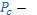   najniższa cena brutto,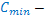   cena brutto oferty badanej.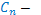 Maksymalna ilość punktów w kryterium Cena – 60,00 pkt.Ilość punktów w kryterium Edukacja ekologiczna - E:W kryterium edukacja ekologiczna Wykonawcy mogą zaoferować przeprowadzenie akcji promującej selektywną zbiórkę odpadów w formie pogadanki, prelekcji bądź konkursu w dziewięciu placówkach oświatowych na terenie Gminy Błażowa. Szczegółowy sposób i terminy przeprowadzenia akcji zostaną ustalone pomiędzy Zamawiającym a Wykonawcą po podpisaniu umowy.W związku z ustalonym kryterium dotyczącym edukacji ekologicznej zostanie zastosowany wzór: Przeprowadzenie akcji promującej selektywną zbiórkę odpadów  = 20,00 pkt Brak akcji  = 0,00 pkt.Ilość punktów w kryterium Termin płatności faktury – T z uwzględnieniem wymaganego minimum 14 dni jednak nie dłuższy niż 30 dni:gdzie:  T  ilość punktów przyznana danej ofercie w kryterium „Termin płatności faktury”,  termin płatności oferty badanej,  najdłuższy zaoferowany termin płatności.Maksymalna liczba punktów możliwa do uzyskania w kryterium Termin płatności faktury wynosi 20,00 pkt.Termin płatności faktury nie może być krótszy niż 14 dni i dłuższy niż 30 dni. W przypadku, gdy Wykonawca poda w ofercie dłuższy termin płatności faktury do obliczenia punktów zostanie przyjęty termin 30 dni. W przypadku, gdy Wykonawca nie poda w ofercie terminu płatności faktury lub poda termin krótszy niż 14 dni do obliczenia punktów zostanie przyjęty termin 14 dni.Ilość punktów przyznanych ofercie P = C + E + T.Przyjmuje się, że 1 % = 1 pkt i tak zostanie przeliczona liczba punktów w przyjętych kryteriach.Maksymalna ilość możliwych do uzyskania punktów wynosi 100,00. Wszystkie obliczenia będą dokonywane z dokładnością do dwóch miejsc po przecinku.Oferta, która przedstawia najkorzystniejszy bilans (maksymalna liczba przyznanych punktów 
w oparciu o ustalone kryteria) zostanie uznana za najkorzystniejszą, pozostałe oferty zostaną sklasyfikowane zgodnie z ilością uzyskanych punktów. Realizacja zamówienia zostanie powierzona wykonawcy, który uzyska najwyższą ilość punktów.Jeżeli nie można wybrać oferty najkorzystniejszej z uwagi na to, że dwie lub więcej ofert przedstawia taki sam bilans ceny lub kosztu i innych kryteriów oceny ofert, zamawiający spośród tych ofert wybiera ofertę z najniższą ceną lub najniższym kosztem, a jeżeli zostały złożone oferty o takiej samej cenie lub koszcie, Zamawiający wzywa wykonawców, którzy złożyli te oferty, do złożenia w terminie określonym przez Zamawiającego ofert dodatkowych.Informacje o formalnościach, jakie powinny zostać dopełnione po wyborze oferty w celu zawarcia umowy w sprawie zamówienia publicznegoWykonawca, którego oferta została wybrana jest zobowiązany zawrzeć umowę w terminie wyznaczonym przez Zamawiającego w zaproszeniu do podpisania umowy.Przed podpisaniem umowy Wykonawca dostarczy Zamawiającemu:pełnomocnictwo do zawarcia umowy, jeżeli nie wynika ono z treści oferty,umowę regulującą współpracę – w przypadku złożenia oferty przez wykonawców wspólnie ubiegających się o zamówienie, przy czym termin na jaki została zawarta umowa nie może być krótszy niż termin realizacji zamówienia,zabezpieczenie należytego wykonania umowy – oryginał. W przypadku gdy zabezpieczenie należytego wykonania umowy nie jest wpłacane bezpośrednio na rachunek bankowy zamawiającego Wykonawca musi przedłożyć dokument np. gwarancja bankowa, ubezpieczeniowa itp.,nazwy albo imiona i nazwiska oraz dane kontaktowe podwykonawców i osób do kontaktu z nimi, zaangażowanych w roboty budowlane (o ile są już znane) - w przypadku gdy Wykonawca będzie wykonywał zamówienie przy pomocy podwykonawców,Oświadczenie o zatrudnieniu na podstawie umowy o pracę w rozumieniu ustawy z dnia 26 czerwca 1974 r. - Kodeks pracy (Dz. U. z 2019 r., poz. 1040 t.j.), osób wykonujących w trakcie realizacji umowy czynności, określone w rozdz. III SIWZ.Wykonawca przed zawarciem umowy na wezwanie Zamawiającego poda wszelkie informacje niezbędne do wypełnienia treści umowy. Wymagania dotyczące zabezpieczenia należytego wykonania umowyZamawiający będzie żądał od wykonawcy zabezpieczenia należytego wykonania umowy 
w wysokości 2 % zaoferowanej ceny brutto, które służyć będzie pokryciu roszczeń z tytułu niewykonania lub nienależytego wykonania umowy.Wykonawca wniesie zabezpieczenie w formie zgodnej z art. 148 ust. 1 ustawy Pzp.Zabezpieczenie należytego wykonania umowy wnoszone w pieniądzu w złotych (PLN) należy wpłacić na konto Urzędu Miejskiego w Błażowej numer 52 9158 0001 2001 0000 0257 0006 w Banku Spółdzielczym w Błażowej.Zamawiający zwraca zabezpieczenie w terminie 30 dni od dnia wykonania zamówienia i uznania przez zamawiającego za należycie wykonane.Zabezpieczenie służy pokryciu roszczeń z tytułu niewykonania lub nienależytego wykonania umowy.Jeżeli zabezpieczenie należytego wykonania umowy wniesiono w pieniądzu, zamawiający zwraca je wraz z odsetkami wynikającymi z umowy rachunku bankowego, na którym było ono przechowywane, pomniejszonymi o koszty prowadzenia rachunku oraz prowizji bankowej za przelew pieniędzy na rachunek wykonawcy.Istotne dla stron postanowienia, które zostaną wprowadzone do treści zawieranej umowy 
w sprawie zamówienia publicznego, ogólne warunki umowy albo wzór umowy, jeżeli zamawiający wymaga od wykonawcy, aby zawarł z nim umowę w sprawie zamówienia publicznego na takich warunkachWykonawca jest obowiązany zapoznać się z treścią projektu umowy, stanowiącym Załącznik Nr 4 do SIWZ. Dopuszcza się w porozumieniu z wykonawcą wprowadzenie do treści umowy drobnych zmian i korekt, jednak wyłącznie w zakresie nie powodującym zasadniczych zmian przedstawionych warunków niekorzystnych dla Zamawiającego.Przyjęcie postanowień umowy stanowi jeden z istotnych warunków przyjęcia oferty.Możliwości zmiany zawartej umowy oraz warunki takich zmian zostały określone we wzorze umowy.Pouczenie o środkach ochrony prawnej przysługujących wykonawcy w toku postępowania 
o udzielenie zamówieniaW toku postępowania o udzielenie zamówienia wykonawcy przysługują środki ochrony prawnej określone w Dziale VI ustawy Pzp.Opis części zamówienia, jeżeli zamawiający dopuszcza składanie ofert częściowychZamawiający nie dopuszcza składania ofert częściowych.Maksymalna liczba wykonawców z którymi zamawiający zawrze umowę ramową, jeżeli zamawiający przewiduje zawarcie umowy ramowejZamawiający nie przewiduje zawarcia umowy ramowej.Informacja o przewidywanych zamówieniach, o których mowa w art. 67 ust 1 pkt 6 i 7 lub art. 134 ust. 6 pkt 3, jeżeli zamawiający przewiduje udzielenie takich zamówieńZamawiający nie przewiduje udzielenie zamówień, o których mowa w art. 67 ust. 1 pkt 6 i 7 ustawy Pzp. Opis sposobu przedstawiania ofert wariantowych oraz minimalne warunki, jakim muszą odpowiadać oferty wariantowe wraz z wybranymi kryteriami oceny, jeżeli zamawiający wymaga lub dopuszcza ich składanieZamawiający nie wymaga oraz nie dopuszcza składania ofert wariantowych.Informacje dotyczące walut obcych, w jakich mogą być prowadzone rozliczenia między zamawiającym a wykonawcą, jeżeli zamawiający przewiduje rozliczenia w walutach obcychRozliczenia mogą być prowadzone wyłącznie w walucie złoty polski (PLN).Informacja o możliwości zastosowania aukcji elektronicznejZamawiający nie przewiduje zastosowania aukcji elektronicznej.Wysokość zwrotu kosztów udziału w postępowaniu, jeżeli zamawiający przewiduje ich zwrotZamawiający nie przewiduje zwrotu kosztów udziału w postępowaniu.Wymagania  związane z realizacją zamówienia zgodnie z art. 29 ust. 4 ustawy PzpZamawiający nie przewiduje określania w opisie przedmiotu zamówienia wymagań związanych 
z realizacją zamówienia, o których mowa w art. 29 ust. 4 ustawy Pzp.Informacja o obowiązku osobistego wykonania przez wykonawcę kluczowych części zamówienia, jeżeli Zamawiający dokonuje takiego zastrzeżenia zgodnie z art. 36a ust. 2 ustawy PzpZamawiający nie zastrzega obowiązku osobistego wykonania kluczowych części zamówienia.Klauzula informacyjna o przetwarzaniu danych osobowychWykaz załącznikówZałącznik nr 1 do SIWZ…………………………. (oznaczenie Wykonawcy)	Nazwa i adres Wykonawcy:NIP  	REGON				KRS				Powiat  	Województwo	Adres korespondencyjny (jeżeli inny niż w/w): 	Numer telefonu: 		Numer faksu: 			e-mail 	Osoba do kontaktu: 	OFERTA DO GmiNY BłażowaPlac Jana Pawła II 1, 36-030 BłażowaNawiązując do postępowania o udzielenie zamówienia publicznego w trybie przetargu nieograniczonego na zadanie p.n. „Odbiór i zagospodarowanie odpadów komunalnych zmieszanych i posegregowanych z terenu Gminy Błażowa”oferujemy wykonanie zamówienia zgodnie z opisem przedmiotu zamówienia i na warunkach płatności określonych w SIWZ:Cena brutto oferty  ………………… złCena brutto oferty słownie 						złotych ………/100Oświadczamy, że przeprowadzimy akcję promującą selektywną zbiórkę odpadów: TAK 	 NIEWskazujemy termin płatności faktury - ……… dni. Termin płatności faktury nie może być krótszy niż 14 dni i dłuższy niż 30 dni.Sposób wyliczenia ceny brutto Oferty:Podane ilości odpadów służą wyłącznie jako informacja dodatkowa umożliwiająca Wykonawcy oszacowanie ilości odpadów powstających w trakcie realizacji zamówienia.Oświadczamy, że:zapoznaliśmy się z warunkami udzielenia zamówienia publicznego zawartymi w SIWZ,zobowiązujemy się do zapewnienia odpowiedniego potencjału technicznego i kadrowego na czas realizacji zamówienia,zobowiązujemy się do wykonania przedmiotu umowy w terminie określonym w SIWZ,jesteśmy związani niniejsza ofertą przez okres 30 dni od upływu terminu składania ofert,dołączony do SIWZ wzór umowy został przez nas zaakceptowany i w przypadku wyboru naszej oferty zobowiązujemy się do zawarcia umowy na proponowanych warunkach, uzupełnionych propozycjami ofertowymi w miejscu i terminie wyznaczonym przez Zamawiającego,zamierzamy powierzyć wykonanie części zamówienia podwykonawcom w zakresie:  	Tabelę należy wypełnić w przypadku:powołania się na zasoby podmiotu trzeciego w celu wykazania spełniania warunków udziału w postępowaniu;gdy Wykonawca zamierza powierzyć część zamówienia Podwykonawcy nie będącego podmiotem na zasoby, którego Wykonawca powołuje się w celu wykazania spełniania warunków udziału w postępowaniu i jest już znana firma Podwykonawcy.Wykonawca nie wypełnia tabeli, gdy na etapie składania oferty nie jest jeszcze znana firma Podwykonawcy.wybór oferty nie będzie prowadzić do powstania u Zamawiającego obowiązku podatkowego. będzie prowadzić do powstania u Zamawiającego obowiązku podatkowego w odniesieniu do:osoby wykonujące następujące czynności: czynności bezpośrednio związane z odbiorem, załadunkiem i transportem odpadów komunalnych będą zatrudnione przez Wykonawcę lub Podwykonawcę na podstawie umowy o pracę w rozumieniu art. 22 § 1 ustawy z dnia 26 czerwca 1974 r. – Kodeks Pracy.jesteśmy małym lub średnim przedsiębiorcą TAK NIEwypełniliśmy obowiązki informacyjne przewidziane w art. 13 lub art. 14 RODO wobec osób fizycznych, od których dane osobowe bezpośrednio lub pośrednio pozyskaliśmy w celu ubiegania się o udzielenie zamówienia publicznego w niniejszym postępowaniu.W przypadku gdy wykonawca nie przekazuje danych osobowych innych niż bezpośrednio jego dotyczących lub zachodzi wyłączenie stosowania obowiązku informacyjnego, stosownie do art. 13 ust. 4 lub art. 14 ust. 5 RODO (Rozporządzenie Parlamentu Europejskiego i Rady (UE) 2016/679 z dnia 27 kwietnia 2016 r. w sprawie ochrony osób fizycznych w związku z przetwarzaniem danych osobowych i w sprawie swobodnego przepływu takich danych oraz uchylenia dyrektywy 95/46/WE (ogólne rozporządzenie o ochronie danych) (Dz. Urz. UE L 119 z 04.05.2016, str. 1) treści oświadczenia wykonawca nie składa - treść oświadczenia należy skreślićWadium zostało wniesione w:  - w pieniądzu – zwrotu należy dokonać na rachunek bankowy ………………………………..  - poręczeniach ………………….…  - gwarancjach  …………………….Sposób reprezentowania Wykonawców wspólnie ubiegających się o udzielenie zamówienia* na potrzeby niniejszego zamówienia jest następujący:……………………………………………………………………………………………………………………………………………………………………………………………………* wypełniają jedynie Wykonawcy składający ofertę wspólnąZałącznikami do niniejszej oferty są następujące dokumenty:Zastrzeżenie: Załączniki nr  ……… nie mogą być udostępnione, ponieważ zawierają informacje stanowiące tajemnicę przedsiębiorstwa w rozumieniu przepisów o zwalczaniu nieuczciwej konkurencji. Stosownie od przepisu art. 6d ust. 4 pkt 5 ustawy z dnia 13 września 1996 r. o utrzymaniu porządku i czystości w gminach (Dz. U. z 2019 poz. 1010 t.j.) wskazuję następujące instalacje, w szczególności instalacje komunalne, do których jestem obowiązany przekazać odebrane odpady:- …………………………………………………………………………………………………….……- ………………………………………………………………………………………………………….Załącznik nr 2 do SIWZZamawiający:Gmina BłażowaPlac Jana Pawła II 136-030 BłażowaWykonawca:…………………………………………………………………………(pełna nazwa/firma, adres, w zależności od podmiotu: NIP/PESEL, KRS/CEiDG)reprezentowany przez:…………………………………………………………………………(imię, nazwisko, stanowisko/podstawa do  reprezentacji)Oświadczenie wykonawcy składane na podstawie art. 25a ust. 1 ustawy z dnia 29 stycznia 2004 r.  Prawo zamówień publicznych (dalej jako: ustawa Pzp), DOTYCZĄCE SPEŁNIANIA WARUNKÓW UDZIAŁU W POSTĘPOWANIU 
Na potrzeby postępowania o udzielenie zamówienia publicznego pn.: Odbiór i zagospodarowanie odpadów komunalnych zmieszanych i posegregowanych z terenu Gminy Błażowa,prowadzonego przez Gmina Błażowa, Plac Jana Pawła II 1, 36-030 Błażowa, oświadczamy, co następuje:INFORMACJA DOTYCZĄCA WYKONAWCY:Oświadczamy, że spełniamy warunki udziału w postępowaniu określone przez Zamawiającego w rozdziale V Specyfikacji Istotnych Warunków Zamówienia.INFORMACJA W ZWIĄZKU Z POLEGANIEM NA ZASOBACH INNYCH PODMIOTÓW: Oświadczamy, że w celu wykazania spełniania warunków udziału w postępowaniu, określonych przez Zamawiającego w rozdziale V Specyfikacji Istotnych Warunków Zamówienia polegamy na zasobach następującego/ych podmiotu/ów: ………………………………………………………………………...……………………………………………………………………………………………………………….…………………………………….., w następującym zakresie: …………………………………………………………………………………………………………………………………………………………… (wskazać podmiot i określić odpowiedni zakres dla wskazanego podmiotu). OŚWIADCZENIE DOTYCZĄCE PODANYCH INFORMACJI:Oświadczamy, że wszystkie informacje podane w powyższych oświadczeniach są aktualne i zgodne z prawdą oraz zostały przedstawione z pełną świadomością konsekwencji wprowadzenia Zamawiającego w błąd przy przedstawianiu informacji.Załącznik nr 3 do SIWZZamawiający:Gmina BłażowaPlac Jana Pawła II 136-030 BłażowaWykonawca:………………………………………………………………………………(pełna nazwa/firma, adres, w zależności od podmiotu: NIP/PESEL, KRS/CEiDG)reprezentowany przez:………………………………………………………………………………(imię, nazwisko, stanowisko/podstawa do reprezentacji)Oświadczenie wykonawcy składane na podstawie art. 25a ust. 1 ustawy z dnia 29 stycznia 2004 r.  Prawo zamówień publicznych (dalej jako: ustawa Pzp), DOTYCZĄCE PRZESŁANEK WYKLUCZENIA Z POSTĘPOWANIANa potrzeby postępowania o udzielenie zamówienia publicznego pn.: Odbiór i zagospodarowanie odpadów komunalnych zmieszanych i posegregowanych z terenu Gminy Błażowa,prowadzonego przez Gmina Błażowa, Plac Jana Pawła II 1, 36-030 Błażowa, oświadczam, co następuje:OŚWIADCZENIA DOTYCZĄCE WYKONAWCY:Oświadczamy, że nie podlegamy wykluczeniu z postępowania na podstawie art. 24 ust 1 pkt 12-23 oraz ust. 5 pkt 1 ustawy Pzp.Oświadczamy, że zachodzą w stosunku do nas podstawy wykluczenia z postępowania na podstawie art. …………. ustawy Pzp (podać mającą zastosowanie podstawę wykluczenia spośród wymienionych 
w art. 24 ust. 1 pkt 13-14, 16-20 lub art. 24 ust. 5 ustawy Pzp). Jednocześnie oświadczamy, że w związku z ww. okolicznością, na podstawie art. 24 ust. 8 ustawy Pzp podjęliśmy następujące środki naprawcze: ………………………………………………………………………………………………………………..…………………………………………………………………………………………..…………………...........………………………………………………………………………………………………………………………………………………………………………………………………………………………………………………OŚWIADCZENIE DOTYCZĄCE PODMIOTU, NA KTÓREGO ZASOBY POWOŁUJE SIĘ WYKONAWCA:Oświadczamy, że w stosunku do następującego/ych podmiotu/tów, na którego/ych zasoby powołujemy się w niniejszym postępowaniu, tj.: …………………………………………………………… (podać pełną nazwę/firmę, adres, a także w zależności od podmiotu: NIP/PESEL, KRS/CEiDG) nie zachodzą podstawy wykluczenia z postępowania o udzielenie zamówienia.OŚWIADCZENIE DOTYCZĄCE PODWYKONAWCY NIEBĘDĄCEGO PODMIOTEM, NA KTÓREGO ZASOBY POWOŁUJE SIĘ WYKONAWCA:Oświadczamy, że w stosunku do następującego/ych podmiotu/tów, będącego/ych podwykonawcą/ami: ……………………………………………………………………..….…… (podać pełną nazwę/firmę, adres, a także w zależności od podmiotu: NIP/PESEL, KRS/CEiDG), nie zachodzą podstawy wykluczenia z postępowania o udzielenie zamówienia.OŚWIADCZENIE DOTYCZĄCE PODANYCH INFORMACJI:Oświadczamy, że wszystkie informacje podane w powyższych oświadczeniach są aktualne i zgodne z prawdą oraz zostały przedstawione z pełną świadomością konsekwencji wprowadzenia zamawiającego w błąd przy przedstawianiu informacji.Załącznik nr 4 do SIWZUMOWA nr GiB.272.21.2019– Projektzawarta w dniu: .......................................... 2019 r. w Błażowej  pomiędzy: Gminą Błażowa, Plac Jana Pawła II 1, 36 -030 Błażowa, NIP 813-32-99-999, Regon 690581991,zwaną w dalszej umowy  Zamawiającym, reprezentowanym przez: …………………… – Burmistrza Błażowejprzy kontrasygnacie Skarbnika Gminy – …………………… a:……………. z siedzibą ………., adres……………., wpisaną do rejestru przedsiębiorców Krajowego Rejestru Sądowego pod numerem KRS ………; NIP ……….; REGON ……….….., reprezentowaną przez: /zgodnie z KRS/ 1…………………………………………………. 2…………………………………………………. zwaną dalej Wykonawcą, wybranym w postępowaniu o wartości poniżej progów ustalonych na podstawie art. 11 ust. 8 prowadzonym zgodnie z postanowieniami ustawy z dnia 29 stycznia 2004 r. Prawo zamówień publicznych, zwanej dalej „ustawą Pzp” (Dz. U. z 2019 r. poz. 1843 t.j.), w trybie przetargu nieograniczonego na usługi o następującej treści:§ 1PRZEDMIOT UMOWYZamawiający powierza, a Wykonawca przyjmuje do wykonania następujące zadanie: „Odbiór i zagospodarowanie odpadów komunalnych od właścicieli nieruchomości zamieszkałych na terenie Gminy Błażowa”.Podstawę zawarcia umowy stanowi zamówienie publiczne nr GiB.271.21.2019.Zakres przedmiotu zamówienia obejmuje odbiór i zagospodarowanie:zmieszanych niesegregowanych odpadów komunalnych zgromadzonych w oznakowanych workach z budynków mieszkalnych, segregowanych odpadów komunalnych, gromadzonych w odpowiednio oznakowanych workach wystawionych na trasie odbioru, podanych poniżej rodzajów odpadów: papier i tektura, szkło białe i kolorowe, tworzywa sztuczne, metal, odpady biodegradowalne, popiół,pozostałych odpadów zebranych jednorazowo: zużytych opon, mebli i odpadów wielkogabarytowych, odpadów budowlanych i rozbiórkowych (z zastrzeżeniem, iż odpady te pochodzą z drobnych remontów wykonywanych we własnym zakresie, przez właściciela nieruchomości), zużytego sprzętu elektrycznego i elektronicznego, przeterminowanych leków, chemikaliów, zużytych baterii i akumulatorów.Szczegółowy zakres i opis usług będących przedmiotem umowy zawarty jest w Opisie przedmiotu zamówienia w Specyfikacji Istotnych Warunków Zamówienia, zwanej dalej „SIWZ”, która to SIWZ stanowi integralną część niniejszej umowy.Zakres prac obejmuje również inne prace konieczne do wykonania zamówienia nieujęte w SIWZ i ofercie Wykonawcy, a niezbędne do wykonania ze względu na zasady wiedzy technicznej i przepisy prawa.Wykonawca przedstawi Zamawiającemu wykaz telefonów do kontaktów roboczych z uwzględnieniem łączności bezprzewodowej niezbędnej do prawidłowej realizacji usługi.Stosownie do przepisu art. 6f ust. 1a ustawy o utrzymaniu czystości i porządku w gminach określa się zgodnie ze złożoną przez Wykonawcę ofertą następujące instalacje, w szczególności instalacje komunalne, do których podmiot odbierający odpady komunalne od właścicieli nieruchomości jest obowiązany przekazać odebrane odpady komunalne: …………………………………§ 2TERMIN WYKONANIA UMOWYWykonawca zrealizuje usługę w terminie od dnia 01-01-2020 roku  do dnia 31-12-2020 roku.§ 3WYNAGRODZENIEStrony ustalają, że obowiązującą formą wynagrodzenia Wykonawcy zgodnie ze SIWZ oraz ofertą Wykonawcy są ceny jednostkowe za 1 Mg odebranych i zagospodarowanych odpadów komunalnych.Wynagrodzenie za przedmiot umowy wynosi:za 1 Mg odpadów niesegregowanych (zmieszanych): ……… zł netto (słownie: …………………………… złotych ……/100) plus 8 % podatek VAT w wysokości ……… zł, co łącznie stanowi kwotę brutto …………..… zł (słownie: ……………… złotych ……/100),za 1 Mg odpadów segregowanych ……… zł netto (słownie: …………………………… złotych ……/100) plus 8 % podatek VAT w wysokości ……… zł, co łącznie stanowi kwotę brutto …………..… zł (słownie: ……………… złotych ……/100),za 1 Mg odpadów pozostałych ……… zł netto (słownie: …………………………… złotych ……/100) plus 8 % podatek VAT w wysokości ……… zł, co łącznie stanowi kwotę brutto …………..… zł (słownie: ……………… złotych ……/100),Zapłata należności za wykonywane usługi realizowana będzie miesięcznie w zależności od ilości wywiezionych odpadów, tj. ilość odebranych i zagospodarowanych odpadów x cena za 1 Mg odpadów.Wynagrodzenie należne Wykonawcy będzie płatne po wykonaniu usługi za dany miesiąc, jej odbiorze przez Zamawiającego oraz przedłożeniu do Zamawiającego faktury wraz z zestawieniem miesięcznym ilości i rodzaju odebranych odpadów komunalnych.Terminowość i prawidłowość wykonania usługi będzie oceniana przez Zamawiającego w oparciu o harmonogram realizacji usług przedstawiony Zamawiającemu przez Wykonawcę zgodnie z opisem przedmiotu zamówienia zawartym w SIWZ oraz w oparciu o właściwą realizację zobowiązań Wykonawcy określonych w § 5 niniejszej umowy.W przypadku zmiany stawki podatku od towaru i usług VAT, wynagrodzenie brutto ulegnie zmianie stosownie do zmiany stawki podatku, bez zmiany wynagrodzenia netto.Ceny jednostkowe netto przewidziane w ust. 2 nie będą zmieniane w okresie realizacji umowy. Wynagrodzenie Wykonawcy obejmuje wszystkie elementy ujęte w opisie przedmiotu zamówienia, znajdującym się w SIWZ.Należności będą regulowane z konta Zamawiającego w terminie ………………… dni od daty złożenia u Zamawiającego faktury za dany miesiąc.  Wykonawca w fakturze wskazuje:jako Nabywcę: Gmina Błażowa, Plac Jana Pawła II 1, 36-030 Błażowa, NIP 813-32-99-999,oraz jako Odbiorcę: Urząd Miejski w Błażowej, Plac Jana Pawła II 1, 36-030 Błażowa. Płatność realizowana będzie przelewem na rachunek bankowy Wykonawcy numer … …… …… …… …… …… …… Za datę zapłaty należności uważa się datę złożenia przez Zamawiającego polecenia przelewu bankowego na rachunek Wykonawcy.  Zamawiający zastrzega sobie prawo rozliczenia płatności wynikających z umowy za pośrednictwem metody podzielonej płatności (ang. split payment) przewidzianego w przepisach ustawy o podatku od towarów i usług. Wykonawca oświadcza, że rachunek bankowy wskazany w Umowie:Jest rachunkiem umożliwiającym płatność w ramach mechanizmu podzielonej płatności, o którym mowa powyżej,Jest rachunkiem znajdującym się w elektronicznym wykazie podmiotów prowadzonym od 1 września 2019 r. przez Szefa Krajowej Administracji Skarbowej, o którym mowa w ustawie o podatku od towarów i usług. W przypadku gdy rachunek bankowy Wykonawcy nie spełnia warunków określonych w ust. 14, opóźnienie w dokonaniu płatności w terminie określonym w umowie nie stanowi dla Wykonawcy podstawy do żądania od Zamawiającego jakichkolwiek odsetek / odszkodowań lub innych roszczeń z tytułu dokonania nieterminowej płatności. Zamawiający oświadcza, iż jest płatnikiem podatku od towarów i usług VAT i posiada nr identyfikacyjny: 813-32-99-999. Zgodnie z ustawą z dnia 23 listopada 2018 r. o elektronicznym fakturowaniu w zamówieniach publicznych, koncesjach na roboty budowlane lub usługi Wykonawca może przesyłać ustrukturyzowane faktury elektroniczne za pomocą platformy https://efaktura.gov.pl/ lub w inny sposób zapewniający Zamawiającemu możliwość zapoznania się z nimi. Zamawiający posiada skrzynkę PEPPOL o numerze 8133299999 (rozwiązanie brokera PEF Firmy Infinite IT Solutions).  Zamawiający jest obowiązany do odbierania od Wykonawcy ustrukturyzowanych faktur elektronicznych przesłanych za pośrednictwem platformy.  Wykonawca nie jest obowiązany do wysyłania ustrukturyzowanych faktur elektronicznych do Zamawiającego za pośrednictwem platformy.  Ustrukturyzowana faktura elektroniczna składa się z danych wymaganych przepisami o podatku od towarów i usług oraz danych zawierających:informacje dotyczące odbiorcy płatności;wskazanie umowy zamówienia publicznego.Strony wyrażają zgodę na wysyłanie i odbieranie innych ustrukturyzowanych dokumentów elektroniczne za pośrednictwem platformy.§ 4ZATRUDNIANIE NA PODSTAWIE UMOWY O PRACĘWykonawca lub podwykonawca zatrudnia na podstawie umowy o pracę osoby wykonujące czynności bezpośrednio związane z odbiorem, załadunkiem i transportem odpadów komunalnych wskazane przez Zamawiającego w opisie przedmiotu zamówienia. W trakcie realizacji zamówienia Zamawiający uprawniony jest do wykonywania czynności kontrolnych wobec Wykonawcy odnośnie spełniania przez Wykonawcę lub podwykonawcę wymogu określonego w ust. 1, w szczególności do: żądania oświadczenia w zakresie potwierdzenia spełniania tego wymogu i dokonywania jego oceny,żądania wyjaśnień w przypadku wątpliwości w zakresie potwierdzenia spełniania tego wymogu,przeprowadzania kontroli na miejscu wykonywania świadczenia.Każdorazowo na żądanie Zamawiającego, w terminie wskazanym przez niego nie krótszym niż 7 dni, Wykonawca zobowiązany jest do przedłożenia oświadczenia Wykonawcy lub podwykonawcy o zatrudnieniu na podstawie umowy o pracę osób wykonujących czynności, określonych w ust. 1. Oświadczenie to powinno zawierać w szczególności: dokładne określenie podmiotu składającego oświadczenie, datę złożenia oświadczenia, wskazanie, że objęte wezwaniem czynności wykonują osoby zatrudnione na podstawie umowy o pracę wraz ze wskazaniem liczby tych osób, rodzaju umowy o pracę i wymiaru etatu oraz podpis osoby uprawnionej do złożenia oświadczenia w imieniu Wykonawcy lub podwykonawcy. Nieprzedłożenie przez Wykonawcę dokumentów określonych w ust. 3, w terminie wskazanym przez Zamawiającego będzie traktowane jako niewypełnienie obowiązku zatrudnienia pracowników świadczących czynności na podstawie umowy o pracę.§ 5ZOBOWIĄZANIA WYKONAWCYWykonawca będzie wykonywał usługę objętą zamówieniem osobiście, bez udziału podwykonawców*Następujące elementy usługi Wykonawca wykona przy udziale podwykonawców:* ................................................................................................................................................/nazwa i adres podwykonawców i zakres zleconych prac/ ................................................................................................................................................*.Wykonawca zobowiązany jest do:Przestrzegania ustalonego harmonogramu i tras przejazdu przy odbiorze stałych odpadów komunalnych.Odbioru odpadów komunalnych ze wszystkich uzgodnionych wzajemnie miejsc zbiórki, ustawionych worków oznaczonych kodem identyfikacyjnym.Kontrolowania właścicieli nieruchomości pod kątem wypełniania obowiązku zbierania odpadów komunalnych zgodnie z Regulaminem utrzymania czystości i porządku na terenie gminy Błażowa.Przekazywania odebranych niesegregowanych (zmieszanych) odpadów komunalnych  do instalacji komunalnych.Przekazywania odebranych selektywnie zebranych odpadów komunalnych do instalacji odzysku i unieszkodliwienia odpadów, zgodnie z hierarchią postępowania z odpadami, o której mowa w ustawie z dnia 14 grudnia 2012 r. o odpadach. Zagospodarowania odebranych odpadów w sposób, który zapewni osiągnięcie odpowiednich poziomów recyklingu, przygotowania do ponownego użycia i odzysku niektórych frakcji odpadów komunalnych, o których mowa w Rozporządzeniu Ministra Środowiska z dnia 14 grudnia 2016 r. w sprawie poziomów recyklingu przygotowania do ponownego użycia i odzysku innymi metodami niektórych frakcji odpadów komunalnych.Zagospodarowania w sposób inny niż składowanie na składowisku odebranych odpadów ulegających biodegradacji w stosunku do masy tych odpadów wytworzonych w 1995 r. zgodnie z Rozporządzeniem Ministra Środowiska z dnia 15 grudnia 2017 r. w sprawie poziomów ograniczenia masy odpadów komunalnych ulegających biodegradacji przekazywanych do składowania oraz sposobu obliczania poziomu masy tych odpadów.Wykonywania czynności będących przedmiotem umowy z należytą starannością 
i kierowania się zasadą ochrony interesów Zamawiającego.Realizacji prac zgodnie z obowiązującymi normami, przepisami prawa, w szczególności dotyczącymi BHP i ppoż.Przedkładania Zamawiającemu:pisemnych raportów wagowych zawierających ilości i rodzaje odebranych odpadów (zgodnie z obowiązująca klasyfikacją odpadów), na których znajdować się winna adnotacja, że odpady pochodzą z terenu gminy Błażowa,karty przekazania odpadów, sporządzone zgodnie z obowiązującymi przepisami,półroczną informację zgodnie z art. 9n ustawy o utrzymaniu czystości i porządku 
w gminach.Postępowania z odpadami w sposób zgodny z zasadami gospodarowania odpadami, wymaganiami ochrony środowiska określonymi w aktualnych przepisach prawa, w tym również w obowiązujących przepisach prawa miejscowego, a ponadto do ponoszenia wszelkich opłat związanych z gospodarowaniem odpadami.Zwrotu Zamawiającemu w terminie 14 dni od daty otrzymania wezwania kwot stanowiących równowartość wszelkiego rodzaju kar pieniężnych, grzywien i innych należności lub opłat nałożonych w postępowaniu administracyjnym lub karnym na Zamawiającego, powstałych na skutek wszelkich zaniedbań Wykonawcy, lub zaniedbań osób przy pomocy których wykonuje on czynności wynikające z niniejszej umowy, albo którym wykonanie tych czynności powierza.Uprzątania odpadów tzw. „luzów”, które wysypały się podczas ładowania, lub w wyniku opóźnionego wywozu, czy też przepełnienia pojemników na odpady.Udzielania na żądanie Zamawiającego wyjaśnień dotyczących przebiegu realizacji umowy.Przekazywania Zamawiającemu raportów w formie elektronicznej z odbioru odpadów zgodnie z odczytem kodów kreskowych, przekazywanych w terminie do 5 dni roboczych po każdej zbiórce.Zapewnienia wykonania przedmiotu umowy przez kompetentną kadrę i nadzór z wymaganymi uprawieniami i stosowną praktyką.Posiadania w całym okresie realizacji niezbędnych, aktualnych uprawnień, zezwoleń i umów w celu wykonania przedmiotu Umowy.Przestrzegania przepisów dotyczących ochrony danych osobowych, w tym do nieudostępniania danych osobowych osobom trzecim oraz do przestrzegania poufności informacji pozyskanych w związku z realizacją umowy. Wykonawca nie może wykorzystywać pozyskanych danych w żaden inny sposób niż do wykonywania umowy. Z chwilą podpisania niniejszej umowy Zamawiający zawrze z Wykonawcą umowę o przetwarzanie danych osobowych.Przeprowadzenia akcji promującej selektywną zbiórkę odpadów  w formie pogadanki, prelekcji bądź konkursu w dziesięciu placówkach oświatowych na ternie Gminy Błażowa - jeżeli dotyczy.Wykonawca przed zakwalifikowaniem odpadów segregowanych do zmieszanych wynikającym z niedopełnienia przez mieszkańca obowiązku selektywnego zbierania odpadów komunalnych, sporządza na tą okoliczność dokumentację (notatkę określającą rodzaj niezgodności, adres nieruchomości, numer kodu kreskowego którym oznaczone są worki lub pojemniki, termin odbioru odpadów, a także dokumentację fotograficzną oraz czytelny podpis pracownika obecnego przy kontroli) umożliwiającą wydanie przez Zamawiającego decyzji administracyjnej jako podstawy do naliczenia wyższej stawki za odbiór odpadów.  Wykaz numerów identyfikacyjnych nieruchomości wraz z dokumentacją poświadczającą nieprawidłową segregację odpadów, Wykonawca przekaże niezwłocznie Zamawiającemu.*niepotrzebne skreślić§ 6ODPOWIEDZIALNOŚĆ WYKONAWCYWykonawca ponosi odpowiedzialność wobec osób trzecich za szkody wyrządzone w związku z wykonywaniem prac określonych niniejsza umową.Wykonawca ponosi odpowiedzialność od następstw i za wyniki działalności w zakresie: organizacji pracy,zabezpieczenia interesów osób trzecich,ochrony środowiska,warunków bezpieczeństwa pracy,warunków bezpieczeństwa ruchu drogowego.Celem wyłączenia odpowiedzialności materialnej Zamawiającego lub Wykonawcy z tytułu szkód powstałych w związku z zaistnieniem określonych zdarzeń losowych i odpowiedzialności cywilnej w czasie realizacji umowy, Wykonawca zawrze odpowiednie umowy ubezpieczenia.Ubezpieczeniu podlegają w szczególności:urządzenia, mienie ruchome związane z prowadzeniem usług - od zdarzeń losowych,odpowiedzialność cywilna za szkody oraz następstwa nieszczęśliwych wypadków dotyczące pracowników i osób trzecich powstałe w związku z prowadzonymi usługami, w tym także ruchem pojazdów mechanicznych.Koszty ubezpieczenia ponosi Wykonawca.Wykonawca jest zobowiązany do przedstawienia na każde żądanie Zamawiającego polisy ubezpieczeniowej oraz dowodów opłacania składek.Wykonawca ponosi odpowiedzialność za szkody wyrządzone osobom trzecim z powodu niewykonania lub niewłaściwego wykonania przedmiotu umowy.Wykonawca ponosi pełną odpowiedzialność za właściwe wykonanie przedmiotu umowy oraz metody organizacyjno - techniczne stosowane w trakcie wykonywania zamówienia.Wykonawca ponosi pełną odpowiedzialność za działania, uchybienia i zaniedbania pracowników podwykonawcy.Strony zgodnie ustalają, że nie wywiązywanie się z przyjętych zobowiązań przewidzianych 
w niniejszej umowie będzie wywoływało skutki wynikające z niniejszej umowy i obowiązujących przepisów prawnych.§ 7ZABEZPIECZENIE NALEŻYTEGO WYKONANIA UMOWYNajpóźniej w dniu zawarcia niniejszej umowy, Wykonawca wnosi zabezpieczenie należytego wykonania Umowy w wysokości 2 % wynagrodzenia umownego brutto za przedmiot umowy 
w kwocie ……… zł (słownie …… …/100) w formie ……….Zabezpieczenie służy pokryciu roszczeń z tytułu niewykonania lub nienależytego wykonania umowy.Zamawiający zwróci Wykonawcy zabezpieczenie w terminie 30 dni od dnia wykonania przedmiotu zamówienia i uznania przez Zamawiającego za należycie wykonane.Jeżeli zabezpieczenie wniesiono w pieniądzu, Zamawiający zwróci je wraz z odsetkami wynikającymi z umowy rachunku bankowego, na którym było ono przechowywane, pomniejszonym o koszt prowadzenia tego rachunku oraz prowizji banku za przelew na rachunek bankowy Wykonawcy. § 8KARY UMOWNE I ODSZKODOWANIAWykonawca zapłaci Zamawiającemu kary umowne:za zwłokę w odbiorze odpadów z nieruchomości w terminie przewidzianym w harmonogramie, dla danego punktu odbioru, za każdy dzień zwłoki 100,00 zł,w przypadku nie usunięcia w ciągu 24 godzin od daty zgłoszenia przez Zamawiającego zanieczyszczenia lub pozostawienia nieuporządkowanego miejsca gromadzenia odpadów, lub zanieczyszczenia trasy przejazdu w wysokości 1 000,00 zł z brutto za każdy dzień zwłoki.za brak raportu z odczytu kodów kreskowych, o którym mowa w SIWZ lub przekazywanie Zmawiającemu nierzetelnego raportu w wysokości 500,00 zł brutto,za zwłokę w usunięciu stwierdzonych nieprawidłowości w wykonaniu przedmiotu umowy, do usunięcia których Wykonawca został zobowiązany przez Zamawiającego, w wysokości 1 000,00 zł za każdy dzień zwłoki liczony od upływu dnia wyznaczonego na usunięcie nieprawidłowości do dnia ich usunięcia,gdy Wykonawca nie kontroluje właścicieli nieruchomości pod kątem zbierania odpadów w sposób zgodny z regulaminem i nie przekazuje tych informacji Zamawiającemu w wysokości 500,00 zł za każdy stwierdzony przypadek,za nie wywiązanie się z obowiązku przeprowadzenia akcji promującej selektywną zbiórkę odpadów  w formie pogadanki, prelekcji bądź konkursu w dziesięciu placówkach oświatowych na ternie Gminy Błażowa w wysokości 5 000,00 zł za każdą placówkę – jeżeli dotyczy.za odstąpienie od umowy przez Zamawiającego z przyczyn zależnych od Wykonawcy 
w wysokości 100 000,00 brutto.za odstąpienie od umowy przez Wykonawcę z przyczyn niezawinionych przez Zamawiającego 
w wysokości 100 000,00 brutto.Za nieprzedłożenie przez Wykonawcę lub podwykonawcę dokumentów, potwierdzających zatrudnienie osób na podstawie umowy o pracę, określonych w § 4 ust. 1 umowy – w wysokości 1 000,00 zł za każdy przypadek.Nie wykonanie usługi każdorazowo zgłaszane będzie Wykonawcy przez Zamawiającego w jednej z form: pisemnie (adres ………………………), faksem ( nr…………………….) lub przez pocztę e-mail (…………………….).Zamawiający zastrzega sobie prawo do dochodzenia zapłaty od Wykonawcy kwoty odszkodowania po zakończeniu lub rozwiązaniu niniejszej umowy, które zostaną nałożone na Gminę w związku z:nieosiągnięciem odpowiednich poziomów recyklingu, przygotowania do ponownego użycia i odzysku niektórych frakcji odpadów, o których mowa w Rozporządzeniu Ministra Środowiska z dnia 14 grudnia 2016 r. w sprawie poziomów recyklingu, przygotowania do ponownego użycia i odzysku innymi metodami niektórych frakcji odpadów komunalnych (Dz. U. z 2016 r. poz. 2167), jeżeli są następstwem działań Wykonawcy,nieosiągnięciem wymaganego ograniczenia masy odpadów komunalnych ulegających biodegradacji przekazywanych do składowania w stosunku do masy tych odpadów wytworzonych w 1995 r., zgodnie z Rozporządzeniem Ministra Środowiska z dnia 15 grudnia 2017 r. w sprawie poziomów ograniczenia masy odpadów komunalnych ulegających biodegradacji przekazywanych do składowania oraz sposobu obliczania poziomu masy tych odpadów (Dz. U. z 2017 r. poz. 2412) jeżeli są następstwem działań Wykonawcy.Kary umowne będą egzekwowane od Wykonawcy poprzez potrącenie należności z przedstawionych do zapłaty faktur VAT lub przez wystawienie noty księgowej obciążeniowej, składając właściwe oświadczenie.Termin zapłaty należności tytułem kar umownych wynosi 7 dni od dnia doręczenia noty obciążeniowej.Zamawiający zastrzega sobie prawo odstąpienia od naliczania kary w przypadku niezwłocznego usunięcia nieprawidłowości w wykonywaniu usługi przez Wykonawcę.W przypadku powstania szkody Zamawiający ma prawo dochodzenia odszkodowania przewyższającego wysokość kar umownych do wysokości rzeczywiście poniesionej szkody.Wykonawca zobowiązany jest do niezwłocznego pisemnego informowania Zamawiającego 
o przewidywanych opóźnieniach w realizacji przedmiotu umowy.Zapłata kary umownej nie zwalnia Wykonawcy z obowiązku niezwłocznego i prawidłowego wykonania zleconej pracy.§ 9ZMIANY POSTANOWIEŃ UMOWYStrony mogą dokonywać zmian istotnych postanowień zawartej umowy w stosunku do treści oferty w przypadkach, o których mowa w ust. 2.Zmiana postanowień zawartej umowy, zgodnie z art. 144 ust. 1 ustawy Pzp może być dokonana jedynie w przypadku wystąpienia poniższych warunków:zmiana zakresu usług, które Wykonawca powierzył podwykonawcom, a które określone są w niniejszej umowie i stanowiącej do niej załącznik ofercie Wykonawcy,zmiana zakresu usług poprzez wprowadzenie nowych gospodarstw domowych, wynikająca z potrzeb Zamawiającego, wyłącznie w przypadku, jeżeli liczba nowowprowadzonych gospodarstw domowych przekroczy 5 % ogólnej liczby właścicieli nieruchomości objętych niniejszym zamówieniem,zmiana umowy na skutek zmiany formy organizacyjno-prawnej, przekształcenia  lub połączenia Wykonawcy,zmiana obowiązującej stawki VAT,zmiana danych teleadresowych lub numerów konta Wykonawcy, zmiany powszechnie obowiązujących przepisów prawa oraz aktów prawa miejscowego, wpływającej na zasady odbierania i zagospodarowania odpadów.Wszystkie zmiany umowy wymagają formy pisemnej (aneks do umowy) pod rygorem nieważności.§ 10ODSTĄPIENIE OD UMOWYZamawiającemu przysługuje prawo odstąpienia  od umowy w szczególności:W razie wystąpienia istotnej zmiany okoliczności powodującej, że wykonanie umowy nie leży w interesie publicznym, czego nie można było przewidzieć w chwili zawarcia umowy. Odstąpienie od umowy w tym wypadku może nastąpić w terminie 30 dni od powzięcia wiadomości o powyższych okolicznościach, w takim wypadku Wykonawca może żądać jedynie wynagrodzenia należnego mu z tytułu wykonania części umowy.Gdy Wykonawca nie rozpoczął realizacji zadania z w terminie wskazanym w umowie i przerwa ta trwa dłużej niż 2 tygodnie, pomimo wezwania przez Zamawiającego złożonego na piśmie.Gdy Wykonawca bez uzasadnionych przyczyn przerwał realizację zadania i przerwa ta trwa dłużej niż 2 tygodnie oraz nie kontynuuje go pomimo wezwania przez Zamawiającego złożonego na piśmie.W razie ogłoszenia upadłości lub likwidacji Wykonawcy.W razie wydania nakazu zajęcia majątku Wykonawcy.Gdy Wykonawca utracił uprawnienia do wykonywania przedmiotu umowy wynikające z przepisów szczególnych.Gdy pomimo uprzednich, pisemnych, co najmniej dwukrotnych zastrzeżeń ze strony Zamawiającego, nie wykonuje usług zgodnie z postanowieniami umowy lub w istotny sposób narusza zobowiązania umowne.W razie nie wywiązywania się z zobowiązań wobec zatrudnionych przy realizacji zadania Podwykonawców.Odstąpienie od umowy powinno nastąpić w formie pisemnej pod rygorem nieważności i powinno zawierać uzasadnienie.W przypadku odstąpienia od umowy Zamawiający może w terminie 7 dni po pisemnym uprzedzeniu, przejąć sam prowadzenie usług określonych niniejszą umową lub powierzyć je innemu podmiotowi.W przypadku odstąpienia od umowy przez jedną ze stron Wykonawca powinien możliwie najszybciej usunąć z obsługiwanego terenu wszystkie swoje urządzenia techniczne w szczególności urządzenia do gromadzenia odpadów.§ 11ROZSTRZYGANIE SPORÓWWłaściwym do rozpatrywania sporów powstałych na tle realizacji niniejszej umowy jest właściwy sąd miejscowy dla Zamawiającego.   § 12POSTANOWIENIA KOŃCOWEW sprawach nieuregulowanych postanowieniami niniejszej umowy będą miały zastosowanie przepisy Kodeksu Cywilnego, ustawy Pzp i inne powszechnie obowiązujące przepisy prawa. Umowę niniejszą sporządzono w trzech jednobrzmiących egzemplarzach z przeznaczeniem: dwa egzemplarze dla Zamawiającego oraz jeden dla Wykonawcy.§ 13ZAŁĄCZNIKIZałącznikami do umowy są:Oferta Wykonawcy wraz z załącznikami.SIWZ.ZAMAWIAJĄCY 								WYKONAWCA……………………								……………………Załącznik nr 5 do SIWZ…………………………. (oznaczenie Wykonawcy)WYKAZ NARZĘDZI, WYPOSAŻENIA ZAKŁADU I URZĄDZEŃ TECHNICZNYCH DOSTĘPNYCH WYKONAWCY USŁUG W CELU WYKONANIA ZAMÓWIENIA WRAZ Z INFORMACJĄ O PODSTAWIE DO DYSPONOWANIA TYMI ZASOBAMI Przedmiot zamówienia: „Odbiór i zagospodarowanie odpadów komunalnych zmieszanych i posegregowanych z terenu Gminy Błażowa”Oświadczam(y) iż dysponujemy następującymi urządzeniami (pojazdy):i wyposażeniem  (baza transportowo - magazynowa):Jeżeli Wykonawca polega na zdolnościach lub sytuacji innych podmiotów na zasadach określonych w art. 22a ustawy Pzp obowiązują uregulowania V.3 SIWZ.Załącznik nr 6 do SIWZ…………………………. (oznaczenie Wykonawcy)WYKAZ WYKONANYCH USŁUGPrzedmiot zamówienia: „Odbiór i zagospodarowanie odpadów komunalnych zmieszanych i posegregowanych z terenu Gminy Błażowa”            Wykaz wykonanych, a w przypadku świadczeń okresowych lub ciągłych również wykonywanych, usług w zakresie niezbędnym do wykazania spełniania warunku wiedzy i doświadczenia w okresie ostatnich trzech lat licząc od dnia złożenia oferty, a jeżeli okres prowadzenia działalności jest krótszy - w tym okresie.Do wykazu należy dołączyć dokumenty potwierdzające, że wykazane usługi zostały wykonane lub są wykonywane należycie.Jeżeli wykonawca polega na wiedzy i doświadczeniu innych podmiotów na zasadach określonych w art. 22a ustawy Pzp obowiązują uregulowania określone w punkcie V.3 SIWZ.Załącznik nr 7 do SIWZ………………………………………………  (oznaczenie Wykonawcy, pełna nazwa / firma, adres)Przystępując do przetargu nieograniczonego znak: GiB.271.21.2019 na zadanie pn.: „Odbiór i zagospodarowanie odpadów komunalnych zmieszanych i posegregowanych z terenu Gminy Błażowa” Prowadzonego przez Zamawiającego – Gmina Błażowa, oświadczam, że: nie należę do grupy kapitałowej*, o której mowa w art. 24 ust. 1 pkt 23 ustawy Pzp; należę do grupy kapitałowej*, o której mowa w art. 24 ust. 1 pkt 23 ustawy Pzp, w której skład wchodzą następujące podmioty:* Należy zaznaczyć właściwe przy użyciu znaku „X”.Wraz ze złożeniem oświadczenia, Wykonawca może przedstawić dowody, że powiązania z innym Wykonawcą nie prowadzą do zakłócenia konkurencji w postępowaniu o udzielenie zamówienia.………………………………………………………………………………………………………………………………………………………………………………………………………………………………………………………………………………………………………Załącznik nr 9 do SIWZ………………………………………………  (oznaczenie Wykonawcy, pełna nazwa / firma, adres)ZOBOWIĄZANIE PODMIOTU TRZECIEGOJa(My) niżej podpisany(ni) ………………………..……………….…...…………..…………….…….(imię i nazwisko składającego oświadczenie)będąc upoważnionym(mi) do reprezentowania: ………………………………………………………...…………………………….………………………………….………………………………..............…(nazwa i adres podmiotu oddającego do dyspozycji zasoby)o ś w i a d c z a m/y,że wyżej wymieniony podmiot, stosownie do art. 22a ustawy z dnia 29 stycznia 2004 r. – Prawo zamówień publicznych (Dz. U. z 2019 r., poz. 1843 t.j.) zobowiązujemy się do oddania do dyspozycji na rzecz Wykonawcy …………………………………………………………………….. …………………………………………………………………....……………………………...…….…(nazwa i adres Wykonawcy składającego ofertę)zasoby w zakresie …………………………………………………………………………………….….……………………………………………………………………………….……………………….…..(wskazać zakres udostępnionych zasobów np. zdolność techniczna, zdolność zawodowa, sytuacja finansowa lub sytuacja ekonomiczna)na potrzeby realizacji zamówienia pn. „Odbiór i zagospodarowanie odpadów komunalnych zmieszanych i posegregowanych z terenu Gminy Błażowa”, nr sprawy: GiB.271.21.2019, prowadzonego przez Zamawiającego – Gminę Błażowa, Plac Jana Pawła II 1, 36-030 Błażowa.Sposób wykorzystania udostępnionych przeze mnie zasobów Wykonawcy przy wykonywaniuzamówienia będzie następujący:……………………………………………………………………………………….………………..….Zakres mojego udziału przy wykonywaniu zamówienia będzie następujący:……………………………………………………………………………………………………………Okres mojego udziału przy wykonywaniu zamówienia będzie następujący:…………………………………………………………………………………………………………………………………………………………………………………………………………………………Udostępniając Wykonawcy zdolności w postaci wykształcenia, kwalifikacji zawodowych lub doświadczenia będę realizował roboty budowlane/usługi, których dotyczą udostępnione zdolności:TAK/NIE** niepotrzebne skreślić…………………………. (oznaczenie Wykonawcy)GMINA BŁAŻOWA, 36-030 BŁAŻOWA, PL. JANA PAWŁA II 1Oferta na zadanie pn.: „Odbiór i zagospodarowanie odpadów komunalnych zmieszanych i posegregowanych z terenu Gminy Błażowa”„NIE OTWIERAĆ PRZED 26-11-2019 r. GODZ. 1015”TOŻSAMOŚĆ ADMINISTRATORAGmina Błażowa mająca siedzibę pod adresem: 36-030 Błażowa, Plac Jana Pawła II 1. Numer telefonu: 17 229 71 19, adres email: gmina@blazowa.com.pl.W imieniu Gminy Błażowa obowiązki administratora sprawuje Burmistrz BłażowejINSPEKTOR OCHRONY DANYCHImię i nazwisko: Tomasz Mielech, adres email: daneosobowe@blazowa.com.pl.CELE PRZETWARZANIA I PODSTAWY PRAWNEDane osobowe będą przetwarzane w celu przeprowadzenia postępowania o udzielenie zamówienia publicznego. Podstawę prawną przetwarzania stanowi art. 6 ust. 1 lit. c) i e) Ogólnego rozporządzenia o ochronie danych oraz przepisy Ustawy z dnia 29 stycznia 2004 r. Prawo zamówień publicznych.ODBIORCY DANYCHDane osobowe mogą być przekazywane tylko takim podmiotom, które są do tego uprawnione na podstawie przepisów prawa i tylko w takim zakresie, jaki jest niezbędny do realizacji ich uprawnienia. Każdy wniosek o udostępnienie danych podlega weryfikacji pod względem jego legalności oraz adekwatności żądanego zakresu danych.OKRES PRZECHOWYWANIA DANYCHDane osobowe Wykonawcy, któremu udzielono zamówienia publicznego będą przechowywane przez 4 lata, a jeżeli umowa zawarta została na dłużej: do czasu wygaśnięcia umowy - po tym okresie zostaną wybrakowane. Zasada ta wynika z art. 97 Ustawy z dnia 29 stycznia 2004 r. Prawo zamówień publicznych. Dane osobowe pozostałych Wykonawców będą przechowywane przez 4 lata - po tym okresie zostaną wybrakowane. Zasada ta wynika z Ustawy z dnia z dnia 14 lipca 1983 r. o narodowym zasobie archiwalnym i archiwach oraz Rozporządzenia Prezesa Rady Ministrów z dnia 18 stycznia 2011 r. w sprawie instrukcji kancelaryjnej, jednolitych rzeczowych wykazów akt oraz instrukcji w sprawie organizacji i zakresu działania archiwów zakładowych.PRAWA PODMIOTÓW DANYCHNa warunkach Ogólnego rozporządzenia o ochronie danych podmiotom danych przysługują następujące prawa:- dostępu do treści swoich danych (art. 15 RODO);- do sprostowania danych (art. 16. RODO);- do usunięcia danych (art. 17 RODO);- do ograniczenia przetwarzania danych (art. 18 RODO);- do przenoszenia danych (art. 20 RODO);- do wniesienia sprzeciwu wobec przetwarzania danych (art. 21 RODO);- prawo do niepodlegania procesom zautomatyzowanego podejmowania decyzji, w tym profilowania (art. 22 RODO).W przypadku, gdy realizacja prawa dostępu do danych wymagałaby niewspółmiernie dużego wysiłku, zamawiający może żądać od osoby, której dane dotyczą, wskazania dodatkowych informacji mających na celu sprecyzowanie żądania, w szczególności podania nazwy lub daty postępowania o udzielenie zamówienia publicznego lub konkursu. Skorzystanie z prawa do sprostowania lub uzupełnienia danych osobowych nie może skutkować zmianą wyniku postępowania o udzielenie zamówienia publicznego lub konkursu ani zmianą postanowień umowy w zakresie niezgodnym z ustawą Prawo zamówień publicznych, zaś skorzystanie z prawa do ograniczenia przetwarzania nie ogranicza przetwarzania danych osobowych do czasu zakończenia postępowania o udzielenie zamówienia publicznego lub konkursu.PRAWO WNIESIENIA SKARGI DO ORGANU NADZORCZEGOPodmiotom danych przysługuje prawo wniesienia skargi do organu nadzorczego zajmującego się ochroną danych osobowych w państwie członkowskim ich zwykłego pobytu, miejsca pracy lub miejsca popełnienia domniemanego naruszenia.Polskim organem nadzoru jest Prezes Urzędu Ochrony Danych Osobowych z siedzibą pod adresem 00-193 Warszawa, ul. Stawki 2, adres email: kancelaria@uodo.gov.pl.ŹRÓDŁO POCHODZENIA DANYCH OSOBOWYCHDane osobowe pochodzą z ofert złożonych w trakcie postępowania o udzielenie zamówienia publicznego oraz z przedłożonych, na żądanie zamawiającego, oświadczeń lub dokumentów niezbędnych do przeprowadzenia postępowania.INFORMACJA O DOWOLNOŚCI LUB OBOWIĄZKU PODANIA DANYCHPodanie treści danych osobowych jest warunkiem koniecznym do wzięcia udziału w postępowaniu o udzielenie zamówienia publicznego. Niepodanie treści danych osobowych może skutkować wezwaniem do złożenia oświadczeń lub dokumentów niezbędnych do przeprowadzenia postępowania lub wykluczeniem z postępowania o udzielenie zamówienia publicznego.INFORMACJA O ZAUTOMATYZOWANYM PODEJMOWANIU DECYZJI ORAZ PROFILOWANIUPaństwa dane osobowe nie będą przedmiotem zautomatyzowanego podejmowania decyzji, w tym profilowania.NrNazwa załącznika1.Formularz ofertowy2.Oświadczenie o spełnieniu warunków3.Oświadczenie o braku podstaw do wykluczenia4.Projekt umowy5.Wykaz narzędzi wyposażenia zakładu i urządzeń technicznych dostępnych wykonawcy usług w celu wykonania  zamówienia wraz z informacją o podstawie  do dysponowania tymi zasobami6.Wykaz wykonanych usług7.Oświadczenie o grupie kapitałowej8.Mapa9.Zobowiązanie podmiotu trzeciego.........................................................(miejscowość, data)................................................................(pieczątka i podpis osoby uprawnionej do 
reprezentowania Wykonawcy)Lp.Rodzaj odpadówSzacowana ilość w MgCena jednostkowa netto w zł(za 1 Mg odpadów)Cena netto w zł(kol. 3 x kol. 4)Podatek VAT w zł(8%)Cena brutto w zł(kol. 5 + kol. 6)12345671.Odpady niesegregowane (zmieszane)8502.Odpady segregowane4003.Odpady pozostałe30Wartość ogółem:Wartość ogółem:Wartość ogółem:Wartość ogółem:L.p.Część zamówieniaFirma PodwykonawcyL.p.Nazwa towaru lub usługiWartość bez kwoty podatku VATLp.WyszczególnienieNr strony.........................................................(miejscowość, data)................................................................(pieczątka i podpis osoby uprawnionej do 
reprezentowania Wykonawcy).........................................................(miejscowość, data)................................................................(pieczątka i podpis osoby uprawnionej do 
reprezentowania Wykonawcy).........................................................(miejscowość, data)................................................................(pieczątka i podpis osoby uprawnionej do 
reprezentowania Wykonawcy).........................................................(miejscowość, data)................................................................(pieczątka i podpis osoby uprawnionej do 
reprezentowania Wykonawcy).........................................................(miejscowość, data)................................................................(pieczątka i podpis osoby uprawnionej do 
reprezentowania Wykonawcy).........................................................(miejscowość, data)................................................................(pieczątka i podpis osoby uprawnionej do 
reprezentowania Wykonawcy).........................................................(miejscowość, data)................................................................(pieczątka i podpis osoby uprawnionej do 
reprezentowania Wykonawcy).........................................................(miejscowość, data)................................................................(pieczątka i podpis osoby uprawnionej do 
reprezentowania Wykonawcy).........................................................(miejscowość, data)................................................................(pieczątka i podpis osoby uprawnionej do 
reprezentowania Wykonawcy)Lp.Rodzaj sprzętu i wyposażenia technicznego(należy podać typ, markę lub nazwę)Przeznaczenie (dla pojazdów: do odbierania zmieszanych odpadów komunalnych, do odbierania selektywnie zbieranych odpadów komunalnych, do odbierania odpadów bez funkcji kompaktującej) / lokalizacja (dla  bazy magazynowo  – transportowej)Dysponowanie(własność, najem, dzierżawa)1.2.3.4.5.6..........................................................(miejscowość, data)................................................................(pieczątka i podpis osoby uprawnionej do 
reprezentowania Wykonawcy)Lp.Przedmiot                             zamówieniaPrzedmiot wykonanej usługi ZamawiającyOdbiorcaTermin realizacji  (od ….- do… )Data wykonania Ilość odebranych  odpadów  komunalnych1.2.3..........................................................(miejscowość, data)................................................................(pieczątka i podpis osoby uprawnionej do 
reprezentowania Wykonawcy)OŚWIADCZENIE WYKONAWCY składane na podstawie  art. 24 ust. 11 ustawy z dnia 29 stycznia 2004 r.  Prawo zamówień publicznych (Dz. U. z 2019 poz. 1843t.j.) zwanej dalej „ustawą Pzp”O PRZYNALEŻNOŚCI LUB BRAKU PRZYNALEŻNOŚCI DO TEJ SAMEJ GRUPY KAPITAŁOWEJLp.NazwaAdres.........................................................(miejscowość, data)................................................................(pieczątka i podpis osoby uprawnionej do 
reprezentowania Wykonawcy).........................................................(miejscowość, data)................................................................(pieczątka i podpis osoby uprawnionej do 
reprezentowania Wykonawcy)